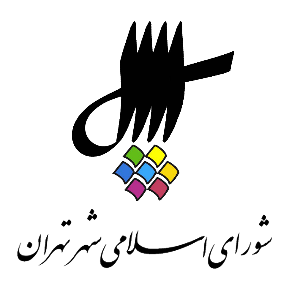 عناوین مندرجاتاعلام رسمیت جلسه و قرائت دستور.قرائت آیاتی از کلام الله مجید.بیانات جناب آقای محسن هاشمی رفسنجانی، رئیس محترم شورای اسلامی شهر تهران.قرائت نطق پیش‌ از دستور توسط زهرا صدراعظم نوری عضو شورای اسلامی شهر تهران.تذکرات اعضای شورا: (آقایان و خانم‌ها) سید محمود میرلوحی، ناهید خداکرمی، افشین حبیب‌زاده، مرتضی الویری، حسن خلیل‌آبادی.ادامه بررسی طرح الزام شهرداری تهران به ادغام و کاهش حوزه‌های معاونت شهرداری از 9 سطح به حداکثر 6 سطح سازمانی و حذف پست‌های قائم مقام و یا جانشین و مشاور در کلیه‌ی واحدهای ستادی، مناطق، سازمان‌ها و شرکت‌های تابعه به شماره‌ی ثبت 22873/160 مورخ 6/8/97. بررسی استفساریه‌ی شماره‌ی 444345/10 مورخ 3/5/97 شهرداری تهران در خصوص مصوبه‌ی ابلاغی به شماره‌ی 34717/2431/160 مورخ 23/12/96 و قرائت گزارش مشترک کمیسیون‌های سلامت، محیط زیست و خدمات شهری، شهرسازی و معماری به شماره‌ی ثبت 27638/160 مورخ 25/9/97.انتخاب کارشناسان متخصص در امور فنی و شهرسازی جهت عضویت در ستاد هماهنگی کمیسیون‌های ماده‌ی صد موضوع بند ب تبصره‌ی پنجم مصوبه‌ی ابلاغی به شماره‌ی 6765/1103/160 مورخ 22/4/87 و اصلاحیه‌ی بعدی آن با توجه به پیشنهاد کمیسیون شهرسازی و معماری به شماره‌های ثبت 25678/160 مورخ 7/9/97 و 26502/160 مورخ 14/9/97 و 27827/160 مورخ 26/9/97 و 27896/160 مورخ 27/9/97.انتخاب نمایندگان شورای اسلامی شهر تهران جهت عضویت در هیئت‌های حل اختلاف مالیاتی موضوع بند سوم ماده‌ی دویست و چهل و چهار قانون مالیات‌های مستقیم بر اساس نامه‌ی شماره‌ی 8581/س/250/د مورخ 18/7/97 اداره‌ی مالیاتی شهر و استان تهران و با توجه به پیشنهاد کمیسیون نظارت و حقوقی به شماره‌ی ثبت 27866/160 مورخ 27/9/97. بررسی لایحه‌ی شماره‌ی 764054/10 مورخ 17/6/95 شهرداری تهران در خصوص طرح جامع آب خام فضای سبز شهر تهران (آب برای مصارف غیر شرب شهرداری تهران) به شماره‌ی ثبت 15001/160 مورخ 17/6/95 و قرائت گزارش کمیسیون اصلی عمران و حمل و نقل به شماره‌ی ثبت 21454/160 مورخ 24/7/97.بررسی لایحه‌ی شماره‌ی 1472621/10 مورخ 23/11/95 شهرداری تهران در خصوص تعرفه‌ی پایه‌ی هزینه‌ی جابجایی درختان در شهر تهران به شماره‌ی ثبت 30661/160 مورخ 24/11/95 و قرائت گزارش کمیسیون اصلی شهرسازی و معماری به شماره‌ی ثبت 25611/160 مورخ 11/10/96.اعلام ختم جلسه و تاریخ تشکیل جلسه آینده.1- اعلام رسمیت جلسه و قرائت دستور.منشی {زهرا نژاد بهرام} ـ با عرض سلام و خیرمقدم خدمت مهمانان گرامی، همکاران عزیز، نمایندگان مردم، حاضرین در جلسه، اهالی رسانه، برنامه‌ی صد و دهمین جلسه‌ی رسمی پنجمین دوره‌ی شورای اسلامی شهر تهران که به صورت فوق‌العاده در روز یکشنبه 9 دی 1397 از ساعت 9 لغایت 11:30 در محل تالار شورا برگزار می‌شود به شرح ذیل اعلام می‌گردد.دستور جلسه:1 ـ قرائت آیاتی از کلام الله مجید.2- قرائت آیاتی از کلام الله مجید.منشی {زهرا نژاد بهرام} ـ آیاتی از کلام الله مجید را شنونده‌ی آن هستیم، توسط جناب آقای حمیدرضا پیرزادی فخر هستیم. آقای هاشمی.رئیس {محسن هاشمی رفسنجانی} ـ خواهش می‌کنم. آقای سالاری، آقای فراهانی، آقای میلانی، سر و صدا خیلی زیاد است. خواهش می‌کنم. خواهش می‌کنم.منشی {زهرا نژاد بهرام} ـ از همکاران گرامی معاونت اجتماعی فرهنگی شهرداری منطقه‌ی یک، رتبه‌ی برتر کشوری در مسابقات دانشجویی رشته‌ی اذان سال 97 و رتبه‌ی برتر مسابقات تربیت و تعالی کارکنان شهرداری تهران در رشته‌های اذان و قرائت در هر دوره. ایشان رتبه‌ی برتر مسابقات اذان در مسابقات تلویزیونی اسراءهای سال‌های 94 و 95 را هم داشتند. ایشان دبیر هادی جشنواره‌های شمسه‌ی قرآن هستند. سبک تلاوت ایشان به سبک عبدالباسط است. در خدمت آقای پیرزادی فخر هستیم.حمیدرضا پیرزادی فخر {قاری قرآن} ـ هدیه به پیشگاه حضرت ولی عصر صاحب الزمان و به روح مادر بزرگوار آن حضرت، حضرت نرجس خاتون اجماعاً صلوات قرایی ختم بفرمایید.(حضار صلوات فرستادند)اَعوذُ بِاللهِ مِنَ الشَّیطانِ الرَّجیم؛ بِسْمِ اللَّهِ الرَّحْمَنِ الرَّحِیم؛فَأَتَتْ بِهِ قَوْمَها تَحْمِلُهُ قالُوا یا مَرْیمُ لَقَدْ جِئْتِ شَیئاً فَرِیا * یا أُخْتَ هارُونَ ما کانَ أَبُوک امْرَأَ سَوْءٍ وَ ما کانَتْ أُمُّک بَغِیا * فَأَشارَتْ إِلَیهِ قالُوا کیفَ نُکلِّمُ مَنْ کانَ فِی الْمَهْدِ صَبِیا * قالَ إِنِّی عَبْدُ اللَّهِ آتانِی الْکتابَ وَ جَعَلَنی نَبِیا * وَ جَعَلَنی مُبارَکاً أَینَ ما کنْتُ وَ أَوْصانی بِالصَّلاةِ وَ الزَّکاةِ ما دُمْتُ حَیا * وَ بَرًّا بِوالِدَتی وَ لَمْ یجْعَلْنی جَبَّاراً شَقِیا * وَ السَّلامُ عَلَی یوْمَ وُلِدْتُ وَ یوْمَ أَمُوتُ وَ یوْمَ أُبْعَثُ حَیا * ذلِک عیسَی ابْنُ مَرْیمَ قَوْلَ الْحَقِّ الَّذی فیهِ یمْتَرُون * ما کانَ لِلَّهِ أَنْ یتَّخِذَ مِنْ وَلَدٍ سُبْحانَهُ إِذا قَضی أَمْراً فَإِنَّما یقُولُ لَهُ کنْ فَیکون * وَ إِنَّ اللَّهَ رَبِّی وَ رَبُّکمْ فَاعْبُدُوهُ هذا صِراطٌ مُسْتَقیم *صدق الله العلی العظیم؛(حضار صلوات فرستادند)رئیس {محسن هاشمی رفسنجانی} ـ احسنت، خیلی لطف فرمودید. یا الله. قربان شما.3- بیانات محسن هاشمی رفسنجانی، رئیس شورای اسلامی شهر تهران.رئیس {محسن هاشمی رفسنجانی} ـ خب، بسم الله الرحمن الرحیم. همان‌طور که مستحضرید امروز در تقویم به عنوان روز بصیرت و میثاق امت با ولایت نام‌گذاری شده است و بصیرت به معنای شناخت به موقع حقایق و فهم صحیح مسائل است. البته این موضوع فقط مربوط به سال 88 نیست، بلکه همواره مورد نیاز جامعه بوده تا بتوانیم حقایق را از اطلاعات فریبنده تشخیص بدهیم و به سرمایه‌های کشور خدای ناکرده آسیب وارد نشود تا جامعه‌ای دور از افراط و تفریط داشته باشیم و میانه‌روی و وحدت جایگزین تندروی و یکجانبه‌گرایی بشود و البته نباید به جای همگرایی و وحدت بر طبل تفرقه، اختلاف و دشمن‌تراشی و دشمن‌آفرینی بکوبیم و باید در مسیری حرکت کنیم که دشمنان نتوانند جامعه‌ی ایران را پاره پاره کنند و قدرت ملی ما در برابر دشمنان را تضعیف کنند. و لازم است که توصیه‌ی حکیمانه‌ی رهبر معظم انقلاب را که بر جذب حداکثری و دفع حداقلی تأکید داشتند را سرلوحه‌ی فعالیت‌های خود قرار بدهیم و از هر اقدامی که باعث تفرقه و دفع نیروهای انقلاب و جوانان کشور منجر می‌شود بپرهیزیم. امیدوارم که با همگرایی و همدلی نیروها برای ساختن کشور و حل مشکلات مردم تلاش بی‌وقفه داشته باشیم. والسلام علیکم و رحمة الله و برکاته. 4 - قرائت نطق پیش‌ از دستور توسط زهرا صدراعظم نوری عضو شورای اسلامی شهر تهران.رئیس {محسن هاشمی رفسنجانی} ـ سرکار خانم نوری با توجه به اینکه امروز فرمودید نطق دارید، تشریف بیاورید نطق‌تان را انجام بدهید. زهرا صدراعظم نوری {عضو شورا} ـ بسم الله الرحمن الرحیم. با عرض سلام خدمت اعضای محترم شورای اسلامی شهر تهران، هیئت محترم رئیسه، مهمانان گرامی، اصحاب رسانه و با کسب اجازه از محضر ریاست محترم شورا، نطق خودم را راجع به مسئله‌ی ایمنی و حادثه‌ای که اخیراً در شهر تهران رخ داد قرائت می‌کنم. از غم زاهدان تا داغ تهران. وقتی کوه را برای احداث دانشگاه می‌تراشند، وقتی حریم منابع ملی از تیررس زمین‌خوارگان بی‌امان است، وقتی غیرقانونی مجوز ساخت و ساز صادر می‌شود و ایمن‌سازی راه‌ها برای متولیان آن با اما و اگرهای بی‌حاصل انتخابی و شرطی می‌شود، چشمانمان اینگونه در حسرتی غم‌بار، شاهد از دست رفتن جگرگوشه‌هایمان می‌شود. هنوز یک هفته از حادثه‌ی دلخراش آتش‌سوزی و فوت دو کودک پیش‌دبستان زاهدانی نگذشته بود که خبر واژگونی اتوبوس واحد علوم تحقیقات دانشگاه آزاد اسلامی در سینه‌کش پر پیچ و خم سیمون بولیوار داغ جانسوزی بر دل پایتخت نشینان گذاشت. اکنون چند روز در حالی از این فاجعه دلخراش می‌گذرد که هیچ پاسخی از نهادهای مسئول به گوش نمی‌رسد. تنها حکم برکناری زبانی برای تأسف از تقصیرها شده است و از این غمباره‌ی تأمل‌بار برای تاخت و تاز بر صحنه‌ی قدرت استفاده می‌کنند، بی‌آنکه پی درد و چاره‌ی آن باشند. چگونه می شود که اراضی منابع ملی تصرف و در ارتفاع غیرمجاز مجوز ساخت دانشگاه صادر شود؟ چگونه آرام آرام وسعت دانشگاه در اراضی ملی مجاور گسترده‌تر می‌شود، بی آنکه تمهیدات لازم برای تامین دسترسی ایمن برای آن لحاظ شود؟ چگونه دانشگاه اجازه دارد از جاده‌ای پرپیچ و خم، بدون وجود گاردریل و حفاظ برای دسترسی به دانشکده‌های خود استفاده کند و اتوبوس‌های فرسوده‌ای را که بیش از 8 سال است از رده خارج شده‌اند به طور غیرقانونی بکار گیرد. چه گلچین نابی از قانونمداری. اما این بار 10 نفر از جوانان این سرزمین جان باختند و ده‌ها نفر مصدوم شدند و خانواده‌ی ایران نیز عزادار گشت. پس نمی‌توان در برابر این هجوم بی‌قانونی سکوت کرد. اینک چه کسانی باید پاسخگو باشند؟ وزارت علوم و تحقیقات باید پاسخگو باشد چرا که به موجب قانون مکلف به صدور مجوز ایجاد یا یا توسعه هرگونه واحد آموزش عالی یا مؤسسه تحقیقاتی دولتی یا غیردولتی است. شورای عالی انقلاب فرهنگی باید پاسخگو باشد چرا که یکی از وظایف سه‌گانه آن تعیین ضوابط تأسیس مراکز علمی و آموزشی است. باید به این سوالات پاسخ داده شود که آیا صدور مجوزها و ضوابط تاسیس مراکز علمی، استانداردهای ایمنی نیز لحاظ شده است؟ رئیس دانشگاه آزاد باید پاسخگو باشد؛ چگونه است که با وجود درآمدهای سرشاری که مستقیماً از دانشجویان اخذ می‌شود، سهم آنان سرویس‌های فرسوده‌ی از رده خارجی می‌شود که سراشیبی ناایمنی که از چشم غیرناظر آنان آشکارا پنهان مانده است، دچار چنین مصیبتی می‌شوند؟ ریاست هیئت امنای دانشگاه آزاد باید پاسخگو باشد چرا که راجع به جزئی‌ترین مسائل واحدهای شهرستانی اظهارنظر می‌نماید اما در این حادثه‌ی دلخراش، غایب بزرگ است. شهرداری تهران نیز باید پاسخگو باشد. مگر شهر حریم ندارد؟ درختان را قلع و قمع کردند، باغات را به یغما بردند، از زمین‌خواری به کوه و سنگ رسیدند و باز هم مجوز ساخت و ساز صادر کردند. چطور می‌شود که قانون چون چوبی نحیف در دستان افراد به هر طرف خم می‌شود؟ معاینه‌ی فنی باید پاسخگو باشد. می‌گویند گواهی معاینه‌ی فنی این اتوبوس یک هفته پیش از حادثه منقضی شده است. البته که اینچنین نیست بلکه صدور گواهی از سال 1391 برای این اتوبوس که به عنوان خودروی فرسوده و از رده خارج شده بود، از اساس اشتباه بوده است. این چه گواهی معاینه‌ی فنی است که ستاد بر روی خودروهای از رده خارج صادر می‌کند؟ این چه فرآیند معیوبی است در صدور گواهی معاینه‌ی فنی خودروهای سنگین فرسوده؟ مگر می‌شود برای خودروی از رده خارج گواهی سلامت فنی صادر کرد؟ صدا و سیما باید پاسخگو باشد. این اهمال در پوشش اخبار این حادثه‌ی غم‌بار تنها تنها به مثابه‌ی حمایت از پشت میزنشینانی است که این روزها از تریبون گریزان هستند. چرا فریاد مادران از غم پرپر شدن کودکانشان در زاهدان و سیل اشک پدران در داغ جوانانشان در تهران در صدای شهر خاموش شد؟ مگر نه اینکه یکی از رسالت‌های صدا و سیما اطلاع‌رسانی، افزایش آگاهی جامعه و ایجاد شرایط مناسب برای نقد برنامه‌های دستگاه‌های اجرایی و ارزیابی عملکرد آن‌ها می‌باشد؟ چرا با وجود هزاران هزار حوادث مختلف در گوشه و کنار کشور به دلیل عدم توجه و نبودن برنامه در حوزه ایمنی، هنوز واژه‌ی ایمن‌سازی چون کالایی لوکس در جامعه نامانوس مانده است؟ تا جایی که موضوع ایمنی و مدیریت بحران همین اندازه برای مجلس‌نشینانمان مهم می‌شود که از انقضاء قانون تشکیل سازمان مدیریت بحران کشور اکنون چهار سال می‌گذرد در حالی که هنوز در اولویت رسیدگی در مجلس قرار نگرفته است. حادثه می‌آید بر سرمان خراب می‌شود و می‌رود. برنامه‌ریزان هم از بلندای خرابه‌ها عبور می‌کنند و برای رفع خسارت تنها بودجه‌ریزی می‌کنند. اینک که دادستان کل کشور جهت رسیدگی به این حادثه جانسوز ورود پیدا کرده است تنها درخواست من به عنوان نماینده‌ای از دل مردم پایتخت، نه تنها دادخواهی از دانشجویان و عزیزان از دست رفته است که بلکه دادخواهی از کلیه‌ی شهروندان تهرانی است که جان و مالشان را در شهر به مدیریت و چشمان ناظر ما به امانت می‌سپارند. باشد که در سایه‌ی رحمت پروردگار وجدان‌ها بیدار، دست‌ها به گشودن گره‌ها و گام‌ها در راه اعتلای ایمنی، سلامت و صیانت از شهر، شهروندان و حقوق مدنی آن‌ها پیش‌قدم باشند. والسلام علیکم و رحمة الله.5- تذکرات اعضای شورا: سید محمود میرلوحی، ناهید خداکرمی، افشین حبیب‌زاده، مرتضی الویری، حسن خلیل‌آبادی.رئیس {محسن هاشمی رفسنجانی} ـ خیلی ممنون سرکار خانم نوری. بفرمایید خواهش می‌کنم. با توجه به اینکه تعداد حدود 6 تذکر به دست من رسیده، من به خلاصه‌ این تذکرها را اعلام می‌کنم. اولین تذکر مربوط به جناب آقای میرلوحی است که ایشان به شهردار تهران جناب آقای حناچی تذکر دادند مبنی بر اینکه متأسفانه طرح تفکیک از مبدأ پسماند با تأخیر روبه‌رو است و برگزاری مزایده‌ها، وجود گلوگاه‌هایی که صلاحیت پیمانکاران را تعیین می‌کند الآن باعث خسارت جدی به این مهم شده است و گزارشات واصله از شهرداری مناطق مختلف از جمله 4، 6، 9، 10، 11، 14، 15، 16، 17 و 18 به انواع مختلف حاکی از این است که برگزاری مزایده‌ی پسماند خشک و قرارداد مربوطه به کندی پیش می‌رود و به موقع به نتیجه نرسیده است. لذا خواسته‌اند که دستور بدهند موانع را ان‌شاءالله برطرف کنند. تذکر بعدی مربوط به سرکار خانم خداکرمی هست که در مورد پزشکان است و شغل پزشکی و حِرَف وابسته به آن در ساختمان‌های مسکونی که بر اساس قوانین موجود فرموده‌اند که به هیچ وجه نباید از این حِرَف یعنی حِرَف پزشکی و حِرَف وابسته به آن عوارض کسب و پیشه دریافت بشود که البته ایشان می‌گویند اخیراً دیده شده است که بعضی از شهرداران مناطق اقدام به درخواست عوارض کسب و پیشه از این حِرَف کردند و ایشان تذکر دادند به شهردار محترم و دستور دادند تا نسبت به مصوبات قانونی فوق اقدام بکنند و مواظب باشند که مزاحمتی برای پزشکان و مراجعین آن‌ها که بیماران هستند ایجاد نشود و ممانعتی به عمل نیاید. متن تذکر بعدی را جناب آقای حبیب‌زاده دارند که البته به من گفتند که همراه با تصاویری هم هست. اگر تصاویر را دارید بیندازید. ایشان نسبت به مشکلاتی که برای ایستگاه متروی جوادیه که در خط 3 مترو قرار دارد، به دلیل نشست‌هایی که در محوطه ایجاد شده و باعث شده که مردم نتوانند راحت به ایستگاه برسند و مسیر مسدود شده تذکر دادند و فرموده‌اند که در بازدیدهایی هم که از آنجا انجام شده است دیده شده است که درست عایق‌بندی نشده است. در زمانی که ایستگاه در سال 93 ساخته می‌شده و باعث نفوذ آب به بعضی از فضاهای ایستگاه شده که از شرکت بهره‌برداری متروی تهران درخواست کردند و از شرکت متروی تهران که فوراً به موضوع رسیدگی کنند و آسیب‌هایی که آنجا به دلیلی که پارکی که آنجا ایجاد شده و بعد با نشست‌هایی که ایجاد شده باعث عدم دسترسی شده را ان‌شاءالله حل بکنند. تذکر بعدی را جناب آقای الویری دادند که بر اساس آیین‌نامه‌ی اجرایی قانون جامع خدمات‌رسانی به ایثارگران که مصوب همین امسال است 14/7/97 گفتند که بیمه‌ی تکمیلی ایثارگران شاغل و بازنشسته‌ی دستگاه‌های اجرایی از طریق دستگاه یا صندوق‌های بازنشستگی مربوط تأمین می‌شود و متأسفانه این اقدام در شهرداری تهران دنبال نمی‌شود و الآن ایثارگران با مشکل مواجه هستند. به شهردار محترم تهران تذکر دادند که این موضوع را اقدام بکنند، پیگیری کنند تا مشکلات مربوط به ایثارگران عزیز شاغل در شهرداری و ایثارگران بازنشسته‌ی از شهرداری مسئله‌شان ان‌شاءالله حل بشود و جناب آقای خلیل‌آبادی که آخرین تذکر امروز است در مورد ملکی موسوم به بنگاه فردِ شیشه و یزدگرد، نمی‌دانم درست می‌خوانم یا نه جناب آقای خلیلی، این ملک واقع در میدان شوش روبه‌روی پمپ بنزین بوده که قدمتی از اواخر دوره‌ی قاجار و اوایل ... بله، تصاویر را هم بیندازید روی دیوار، تابلو. این مربوط به اوایل پهلوی یا اواخر دوره‌ی قاجار است که اخیراً در 14/9/97 توسط سازمان میراث فرهنگی ثبت تاریخی شده است به فوریت ولی متأسفانه دیده شده است که در شب یلدا نمای اصلی بخشی از تزئینات، آجرکاری و طبقه‌ی دوم بنا در مجاورت خیابان ری توسط مالکان تخریب شده است هر چند که همان‌طور که می‌دانید رسیدگی به اینگونه بناها و جلوگیری از تخریب‌شان به عهده‌ی میراث فرهنگی هست و وظیفه‌ی حراست، حفاظت و مرمت هم از این آثار تاریخی به عهده‌ی این سازمان است ولی شهرداری‌ها هم در قبال آثار و بناهای تاریخی مسئولیت‌هایی دارند که بر اساس قوانین دیگر به شهرداری‌ها برمی‌گردد. لذا هم از سازمان میراث فرهنگی تقاضا فرمودند و هم از شهرداری که به این مهم توجه داشته باشند و مواظب باشند که این بنا مجدداً توسط هر فرد یا هر گروه یا احتمالاً توسط کسانی که مسئولیت‌پذیر نبودند دچار خسران نشود و اسرع وقت خواسته‌اند که به موضوع رسیدگی بشود و مراحل قانونی برای جلوگیری از این کار را انجام بدهند. 6- ادامه بررسی طرح الزام شهرداری تهران به ادغام و کاهش حوزه‌های معاونت شهرداری از 9 سطح به حداکثر 6 سطح سازمانی و حذف پست‌های قائم‌مقام و یا جانشین و مشاور در کلیه‌ی واحدهای ستادی، مناطق، سازمان‌ها و شرکت‌های تابعه به شماره‌ی ثبت 22873/160 مورخ 6/8/97.رئیس {محسن هاشمی رفسنجانی} ـ اگر اجازه بدهید وارد دستور بعدی می‌شویم. دستور بعدی همان‌طور که می‌دانید مربوط به الزام شهرداری تهران به ادغام و کاهش حوزه‌های معاونت شهرداری از 9 سطح به حداکثر 6 سطح سازمانی و حذف پست‌های قائم مقام و یا جانشین و مشاور در کلیه‌ی واحدهای ستادی، مناطق، سازمان‌ها و شرکت‌های تابعه بود. در جلسه‌ی قبلی کلیات این طرح به تصویب رسید. من از جناب آقای رسولی می‌خواهم یک خلاصه‌ای را مطرح کنند تا به پیشنهادات مربوطه بپردازیم و ان‌شاءالله این بند را به اتمام برسانیم. جناب آقای رسولی بفرمایید.سید حسن رسولی {عضو شورا} ـ بسم الله الرحمن الرحیم. مجدداً عرض سلام دارم و تأکید می‌کنم که طرح ما پیشنهاد دهندگان تعیین حد و اندازه‌ی سازمان شهرداری است نه طراحی ساختار. در جلسه‌ی گذشته من توضیحاتی را خدمت دوستان دادم. سؤالاتی را عزیزان مطرح کردند که در حد وسع و وقت به صورت خلاصه خدمت‌شان پاسخ می‌دهم. برادرم جناب آقای دکتر امینی رئیس محترم کمیسیون حقوقی و نظارت شورا استناد کردند به مواد 73 و 74 آیین‌نامه‌ی استخدامی شهرداری که البته ایشان فرمودند قانون، من اصلاح می‌کنم این مصوبه‌ی هیئت وزیران دولت مرحوم مهندس بازرگان است و اشاره فرمودند که در این مصوبه شورای اداری شهرداری وظایفی از قبیل آنچه که ما طراحان در اینجا بدان پرداخته‌ایم را داراست. در جهت پاسخ‌دهی خدمت آقای دکتر عرض می‌کنم که 6 تا وظیفه این شورا دارد. یک، رسیدگی و تأیید طرح طبقه‌بندی مشاغل، تخصیص مشاغل، رسیدگی به شکایات کارکنان و سایر وظایفی که عمدتاً در حوزه‌ی ساختار تفصیلی است و به هیچ عنوان این شورای اداری شهرداری همانند شورای تحول دستگاه‌های اجرایی صلاحیت ورود به حد و اندازه‌ی شهرداری را ندارد. اشاره کردم که بر اساس ماده‌ی 112 قانون خدمات کشوری، این ساختار باید به تأیید سازمان امور اداری استخدامی برسد. اشاره فرمودند که در گذشته تفویض اختیار شده. خدمتشان و حضار محترم اصلاح می‌کنم. این تفویض اختیار به شرط کوچک‌سازی ساختار است. در حد اضافه کردن تعداد معاونین و بزرگتر شدن حد و اندازه، چنین تفویض اختیاری صورت نگرفته است. و البته همین‌طور اشاره فرمودند که در برنامه‌های پنج ساله‌ی اول، دوم و ان‌شاءالله سوم به این موضوع پرداخته خواهد شد و نهایتاً توصیه فرمودند که بهتر است شهرداری لایحه بدهد که من خدمتشان مجدد عرض می‌کنم از سال 82 بناست شهرداری لایحه بدهد. برنامه‌ی اول، دوم و بودجه‌های سنواتی. من در انتها عرض می‌کنم که علی‌رغم همه‌ی این تکالیف ما با تورم سازمانی مواجه هستیم. البته کمیته‌ی حقوقی کمیسیون محترم حقوقی و نظارت، اصل را پذیرفته‌اند، آقای دکتر اعطا اظهار نگرانی کردند که نکند ما از این طریق وارد عزل و نصب‌ها بشویم که خدمتشان عرض می‌کنم که کاری که ما به دنبال آن هستیم مثل تعیین حد و اندازه‌ی مالیه‌ی شهرداری است. به هیچ عنوان نه ما فردی را عزل می‌کنیم، نه ما فردی را نصب می‌کنیم. عزل و نصب جزء مسائل اجرایی است و در صلاحیت خود آقای شهردار است. برادرم جناب آقای دکتر شیخ فرمودند که اولویت‌های امروز شهرداری کارهای عمرانی است و مطالب دیگری را فرمودند من جمله اینکه زلزله‌ای وارد شهرداری می‌شود ناشی از تغییر پی در پی مدیران و اصلاح ساختار. و توصیه‌هایی فرمودند که من البته حضوراً و اینجا خدمتشان عرض می‌کنم که بر اساس فهم مشترک شورا و آقای شهردار، شهر تهران به ترتیب اولویت‌هایش عبارت است از: آلودگی هوا، حمل و نقل و ترافیک و توسعه‌ی آسیب‌های اجتماعی. معنای این عرض این نیست که در سایر بخش‌ها مشکل نداریم. این‌ها اهم مسائل است. در درون شهرداری هم مالیه‌ی نابسامان شهری و شهرداری و ساختار متورم در حقیقت مشکلات شهرداری است. الآن تمام می‌کنم. الآن تمام می‌کنم. خانم دکتر اشرفی فرمودند حذف پست‌های قائم‌مقامی را دوشنبه‌ی هفته‌ی پیش در دستور کار دارند. امیدوار هستم که عمل شده باشد. بنابراین در این بخش با ما طراحان همراه هستند و البته توصیه فرمودند چون در آستانه‌ی برنامه‌ی سوم هستیم بهتر است که در برنامه دیده شود. من خدمتشان مجدداً عرض می‌کنم تبصره‌ی 4 بودجه‌ی سال 97 را که فقط تا پایان امسال باید حداقل یک سطح از سطوح معاونت‌ها و سایر سطوح کاسته بشود. همکارم سرکار خانم دکتر فخاری توصیه کردند که ما به اصلاح فرآیندها بپردازیم. صحیح فرمودند. این بخش مربوط به ساختار تفصیلی است.رئیس {محسن هاشمی رفسنجانی} ـ آقای رسولی این رأی آورده تمام شده کلیات.سید حسن رسولی {عضو شورا} ـ حالا من عرضم تمام می‌شود.رئیس {محسن هاشمی رفسنجانی} ـ این‌ها را می‌گویید داغ این‌ها را چیز می‌کنید.سید حسن رسولی {عضو شورا} ـ آقای دکتر ... ابهاماتی که ایجاد کردند اجازه بدهید من بحث مهمی است. دو دقیقه.رئیس {محسن هاشمی رفسنجانی} ـ دیگر قرار نیست ما وقتی رأی آورده کلیات دیگر ...سید حسن رسولی {عضو شورا} ـ نه، دو سه دقیقه.رئیس {محسن هاشمی رفسنجانی} ـ خواهش می‌کنم.سید حسن رسولی {عضو شورا} ـ آقای دکتر سالاری نکات مهمی را فرمودند. اینکه اولاً اصلاح ساختار را ضروری دانستند که ما به دنبال اصلاح ساختار نیستیم لایحه می‌دهد دولت. نکاتی را اشاره فرمودند که من دیگر از آن عبور می‌کنم. فقط در انتها من دو سه تا نکته را عرض می‌کنم که ما چرا به این موضوع پرداخته‌ایم؟ و جراحی سازمانی یا هَرَس سازمانی را از بالا شروع کردیم. من صبح هم خدمت عزیزان آماری را اشاره کردم. در سال 1384 کل پست‌های مدیریتی شهرداری از چهار چهارده گرفته تا شش شانزده، 715 مورد بوده است که این 715 مورد، ستاد شهرداری سازمان‌ها را، سه‌گانه‌ی تاکسیرانی، پایانه‌ها و حمل و نقل و ترافیک را در بر داشته است. سال 84. الآن که خدمت دوستان هستیم تعداد پست‌های از رئیس اداره به بالا تا معاونین شهردار دوستان به عدد 2883 پست سازمانی افزایش پیدا کرده است. یعنی 400 درصد در حقیقت رشد و اساساً ساختار مدیرمحور شده است. 400 درصد رشد، 95 درصد مراجعانی که به من می‌شود، من که خیلی اهل معرفی نیرو به شهرداری نیستم، اینکه بیایند افراد در شهرداری مسئولیت بگیرند. و این در صورتی دوستان که طی 94 تا 96 به عدد کارکنان شهرداری فقط 37 درصد اضافه شده است که از این 37 درصد 12175 نفر آن فقط سال 96 بودند که در حقیقت تبدیل وضعیت پیدا کردند و در کل ظرف 11 سال 522 نفر فقط به کارکنان شهرداری اضافه شدند. بنابراین ما اگر متمرکز بشویم روی کوچک‌سازی ساختار و حذف آن 250 پستی که حداقل آن آقای سالاری 250 پست است در حقیقت به این دلیل هست که این ساختار موازی‌کاری دارد، تداخل دارد، تزاحم دارد، ناکارآمدی دارد. من در انتها از محضر دوستانم عرض می‌کنم ما طراحان این طرح این به ذهنمان رسیده است. هر رأی و نظری که شورای محترم داشته باشد برای ما متاع است. توصیه می‌کنم بیایید یک بار به نمایندگی از مردم بعد از 15 سال مصوبه دادن و الزام‌آور کردند شهرداری به این امور بر مبنای مصالح عامه عمل کنیم. نارضایتی‌ها را تحمل کنیم و مسئولیت و تصمیم سخت و مسئولانه‌ای را اتخاذ کنیم. متشکرم.رئیس {محسن هاشمی رفسنجانی} ـ آقای رسولی داغ بعضی از این‌ها که رأی ندادند را زنده می‌کنید بعد پیشنهادها زیاد می‌شود. خواهش می‌کنم بفرمایید. این طرح رأی آورده بود. خواهش می‌کنم. اولین پیشنهاد مربوط به بند 1 است یعنی همان ماده‌ی واحده که با 10 امضاء رسیده است. من این را قرائت می‌کنم. متن پیشنهاد: اصلاح بند 1 و 2 طرح مذکور. ارائه‌ی گزارش ارزیابی و مطالعه‌ی ساختار سازمانی به منظور تجدیدنظر در نظام تقسیم کار و انجام هماهنگی بین حوزه‌های معاونت و کاهش معاونت‌ها و ارائه‌ی طراحی ساختار سازمانی جدید با کاهش معاونت‌های موجود در ستاد و صف با هدف چابکسازی و کوچک شدن ساختار سازمانی موجود. جناب آقای فراهانی یک توضیح بدهید که این کجای این بند باید بیاید.مجید فراهانی {عضو شورا} ـ الآن عرض می‌کنم. ببینید دوستان این پیشنهادی که داده شده، من خودم جزء امضاءکنندگان پیشنهاد مکتوبی که داده شد بودم و در کمیسیون هم رأی دادم ولی آنجا این بحث را مطرح کردم که این اصلاح باید صورت بگیرد که با این هدف تصویب کلیات بتواند این اصلاح صورت بگیرد. مسئله‌ی اصلاح ساختار سازمانی یک مسئله‌ی کاملاً تخصصی و مبتنی بر مطالعه و کار کارشناسی و مشاوره‌ای است. یعنی در یک سازمان کوچک هم که شما می‌خواهید ساختار سازمانی را تغییر بدهید، شرح مسئولیت‌ها را معلوم بکنید، بایستی معمولاً در این شرکت‌ها مشاوری گرفته می‌شود و آن مشاور بعد از بررسی و مطالعه‌ی مفصل بر اساس مطالعه‌ی شرح کار می‌آید و پیشنهاد خود را مطرح می‌کند. آنچه که در کلیات مصوبه آمده این است که ما آمده‌ایم و همین‌جور حکم دادیم که آقا مثلاً از 9 تا بشود 6 تا یا این حذف بشود، آن برود، این بیاید. این‌ها باید همه مبتنی بر یک کار مطالعاتی و مشاوره‌ای در قبل باشد به همین دلیل پیشنهادی که ما دادیم که جایگزین در آن ماده‌ی واحده بند 1 و 2 حذف می‌شود و این ماده می‌آید که ارائه‌ی گزارش ارزیابی و مطالعه‌ی ساختار سازمانی به منظور تجدید نظر در نظام تقسیم کار و انجام هماهنگی بین حوزه‌های معاونت و کاهش معاونت‌ها و ارائه‌ی طراحی ساختار سازمانی جدید با هدف کاهش معاونت‌های موجود در ستاد و صف با هدف چابکسازی و کوچک شدن ساختار سازمانی موجود. یعنی امضاءکنندگان در عین حال که مسئله‌ی کوچک‌سازی را پذیرفته‌اند، در عین حال معتقدند این کار باید مبتنی بر یک کار کارشناسی و مشاوره‌ای باشد، مبتنی بر یک کار از قبل کارشناسی شده باشد و لایحه از طرف شهرداری بر اساس آن کار کارشناسی ارائه بشود که این کار بتواند صورت بگیرد. رئیس {محسن هاشمی رفسنجانی} ـ خب یک مخالف. جناب آقای میرلوحی شما به عنوان مخالف پیشنهاد صحبت کنید.منشی {زهرا نژاد بهرام} ـ آقای میرلوحی قبلاً دستشان را بلند کردند.سید محمود میرلوحی {عضو شورا} ـ بسم الله الرحمن الرحیم. من یک جمله عرض می‌کنم و اینکه دوستان بالاخره همه متفق هستیم به اینکه وضع موجود خیلی پرهزینه و چابک شدن شهرداری به دو دلیل یک واجب در شرایط کنونی است. یکی منابع نداریم و ملاحظه می‌کنید که خیلی منابع گسترده‌ای را ... همه‌ی تلاشی که امروز در این شرایط سخت دارد صورت می‌گیرد عملاً دارد در حوزه‌ی جاری و هزینه‌های جاری مصرف می‌شود و دو اینکه واقعیت آن در این شرایط سخت ما نیاز به کارایی داریم، نیاز به رضایت مردم داریم و متأسفانه با این ساختار عملی نیست. اما نکته‌ای که می‌خواهم عرض بکنم اینکه حالا جناب آقای فراهانی و امضاءکنندگان محترم اصل این را پذیرفته‌اند که باید 9 تای فعلی کاهش پیدا کند. پس اصل آن را قبول کرده‌اند. می‌ماند اینکه آیا 6 تا باشد یا 8 تا باشد یا 7 تا باشد. غیر از اینکه نمی‌تواند باشد. دیگر نمی‌شود. 5/8 که نداریم معاونت. خب حالا عرض کردم کارشناسی می‌شود. 5/8 که نمی‌شود. می‌شود 8، 7 یا 6. 6 آن را که اینجا طراحان قبلی تأیید کردند. من عرضم این است آقای فراهانی، سال‌هاست دولت اعلام کرده، شورای عالی اداری اعلام کرده، همه‌ی دستگاه‌ها و وزارتخانه‌های گسترده‌ای مثل مثلاً بهداشت با آن وسعت‌اش در کشور، آموزش و پرورش با کمیت‌اش در کشور، کشاورزی با آن پراکندگی‌اش در کشور. خب هستند. آخر مگر ما چیز جدیدی می‌خواهیم ایجاد بکنیم؟ بعد هم این همه نوشته‌ها و کتاب‌های مدیریت می‌گوید که بیش از 6 تا، 5 تا معاون زیرمجموعه‌ی یک مدیر، عملاً پراکندگی و دوباره‌کاری و موازی‌کاری می‌شود عزیز دل من. لذا خواهش من این است که دوستان بپذیرند این norm یک حرف من درآوردی نیست. بالاخره باید این اتفاق بیفتد. همین الآن ما داریم می‌بینیم در بعضی از حوزه‌ها که من حالا ذکر نمی‌کنم ولی من خودم حداقل در حوزه‌ی اقتصادی الآن دارم می‌بینم که این تفرق چقدر هزینه به ما ... هم از هزینه‌ی وقت، هم هم هزینه‌ی ریالی و عرض شود مالی دارد وارد می‌کند. دوستان بدانند الآن 1145 غرفه در بوستان‌ها فعال است ولی معلوم نیست کی به کی است در این سازمان. یک کسی می‌گوید مناطق است، آن یکی می‌گوید. اصلاً جالب است دوستان بدانند. غرفه‌هایی که معلوم نبود چه کسی مجوز آن را داده و معلوم نبود چه کسی از کی آمده است.مجید فراهانی {عضو شورا} ـ آقای هاشمی مدیریت کنید در موضوع سخن بگویند.سید محمود میرلوحی {عضو شورا} ـ بله. در موضوع دارم سخن می‌گویم. عرض می‌کنم این پراکنده‌کاری، این موازی کاری، در حوزه‌ی عمرانی، در حوزه‌ی مناطق، در حوزه‌ی بخش‌های مختلف، این ایجاد هزینه، مانع کارآیی، باعث لطمه به رضایت مردم شده. خواهش می‌کنم تصمیم را جدی بگیرند دوستان.رئیس {محسن هاشمی رفسنجانی} ـ خیلی ممنون. جناب آقای نظری به عنوان موافق صحبت کنید.بشیر نظری {عضو شورا} ـ بسم الله الرحمن الرحیم. ممنون از هیئت رئیسه که ... ممنون از هیئت رئیسه که مراقبت می‌کنند که موضوعات در داخل دستور صحبت بشود و ما برای یک پیشنهاد نخواهیم تمام مشکلات اسلام و مسلمین را در همین یک پیشنهاد حل کنیم. خدمت شما عارض هستم که این مطلب، پیشنهاد به نظر من پیشنهاد درستی است از این بابت که جناب آقای رئیس، اعضای محترم، ما نمی‌توانیم در تعیین ساختار شهرداری مداخله داشته باشیم چون قانون این اجازه را به ما نمی‌دهد. اینکه ما بگوییم چه تعدادی معاون باید شهرداری داشته باشد، این در حیطه‌ی وظایف و اختیارات ما نیست اما قانون این اجازه را به ما می‌دهد که اگر شهرداری خودش لایحه داد و گفت من این تعداد معاون را نیاز دارم با این کیفیت، با این شرایط، آن وقت ما می‌توانیم نسبت به تأیید یا رد آن اقدام کنیم. این در حیطه‌ی وظایف و اختیارات ما نیست و ما لازم هست که در چارچوب قانون عمل کنیم. هر آن چیزی که قانون به ما اجازه داده است باید به آن ورود بکنیم و هر آن چیزی که قانون به ما اجازه نداده باید از ورود به آن پرهیز کنیم. فکر می‌کنم در این مورد ما باید حتماً دست شهرداری را باز بگذاریم. بحثی نیست. اصل اینکه تعداد معاونین کاهش پیدا بکند رأی آورده اما اینکه تعداد چه تعداد باشد؟ به قول آقای میرلوحی 5/8 باشد یا 5/7، این را به نظرم به خود شهرداری بسپریم که خودش تصمیم بگیرد و الان ما عدد تعیین نکنیم. این را اجازه بفرمایید که به لایحه‌ی شهرداری موکول بشود و ما نظر خود حوزه‌ی اجرا را در این مورد لحاظ کنیم.رئیس {محسن هاشمی رفسنجانی} ـ خیلی ممنون. خب مخالف بعدی کی بود؟منشی {زهرا نژاد بهرام} ـ آقای الویری. آقای الویری.رئیس {محسن هاشمی رفسنجانی} ـ آقای الویری بفرمایید.مرتضی الویری {عضو شورا} ـ بسم الله الرحمن الرحیم. ببینید معمولاً وقتی که یک تصمیم سختی بخواهد گرفته شود، این تصمیم سخت اگر چارچوب روشن و مشخصی نداشته باشد، دوباره همان روش‌های ناصواب گذشته بازتولید می‌شود. یعنی محل و مفری پیدا می‌شود برای اینکه آن مجموعه‌ای که می‌خواهد روش گذشته را ادامه بدهد، مفری پیدا بکند، تفسیر خاصی بکند که این جزء اختیارات آن به همان روال ادامه پیدا کند. من تصور می‌کنم این پیشنهادی که الآن داده شده اگر تصویب بشود فی الواقع کل مصوبه هوا می‌شود یعنی منتفی می‌شود برای اینکه مجری می‌تواند بگوید به هر حال من به این مجموعه رسیدم که همین تعداد معاونین را حتی می‌خواهم دو تا هم اضافه بکنم. بنابراین من پیشنهاد می‌کنم اگر بنا بر جراحی هست و بنا بر کوچک کردن است ما بیاییم بر مبنای همین normهای جهانی‌ای که وجود دارد توجه بکنیم. norm عبارت از این است که یک حتی این 6 که اینجا گفته است حتی به نظر من قابل تبدیل به 5 هم هست. منطقی این است که تعداد معاونین کمتر بشود و متناسب به آن شاخه‌های زیر آن کمتر و کوچک‌تر خواهد شد. بنابراین با توجه به اینکه کل آن رأی آورده است من تصور می‌کنم به یک نحوی این پیشنهاد، پیشنهادی است که تفسیربردار هست و به خوبی بعد از گذر زمان سه ماهه می‌بینیم که همان روال گذشته ادامه پیدا می‌کند. اگر دوستان می‌خواهند از مصوبه‌ی خودشان عدول بکنند به این پیشنهاد رأی بدهند. به همین جهت من مخالف هستم.منشی {زهرا نژاد بهرام} ـ آقای امینی موافق.سید ابراهیم امینی {عضو شورا} ـ بسم الله الرحمن الرحیم. دوستان ببینید یکی از ایراداتی که در حقیقت وارد هست به کارهای قانون‌گذاری چه در سطح کلان و چه در سطح محلی این است که اگر یک مسئله‌ای که کاملاً هم درست و به‌ جا باشد به ذهن ما خطور کند می‌خواهیم فوری آن را اجرا کنیم و اشکالاتی که به دلیل عدم مطالعه در اجرا پیش می‌آید اصل قضیه را هم از بین می‌برد. ما از اول انقلاب تا الآن درگیر ادغام‌ها و جداسازی‌ها بودیم. وزارت صنایع و معادن شد وزارت صنایع و معادن. صنایع را تبدیل کردند به صنایع سنگین و سبک. بعد آمدند هر سه وزارتخانه و وزارت بازرگانی را یکجا وزارت صنعت و تجارت کردند. الآن دولت مجدداً به دنبال جداسازی است. سازمان مدیریت و برنامه‌ریزی با ادغام سازمان امور استخدامی و برنامه و بودجه تشکیل شد، باز به این نتیجه رسیدند که این جواب نمی‌دهد، آمدند آن را جدا کردند سازمان امور استخدامی جدا، سازمان عرض کنم برنامه و بودجه جدا. جاهای مختلف. یا مثلاً جهاد کشاورزی که حالا جهاد همین الآن هم کار خودش را انجام می‌دهد، حوزه‌ی کشاورزی کار خودش را انجام می‌دهد و این هم اگر ما بدون مطالعه بخواهیم به ساختار شهرداری دست بزنیم به ترکیب آن، دقیقاً همین مسئله می‌شود و لذا ضمن اینکه اصل مسئله و اینکه این ساختار باید پالایش بشود، در آن تجدیدنظر بشود، از تجربه‌ی کلان‌شهرهای پیشرفته‌ی دنیا استفاده کند، این مورد تأیید همه‌ی ما هست، من فکر می‌کنم که منطقی این باشد که یک مدتی را پیش‌بینی بکنیم که شهرداری واقعاً برود با مطالعه لایحه بیاورد و اینکه جناب آقای الویری می‌فرماید که اگر آن‌ها بگویند، خب هر چه که در لایحه آمد که ما تصویب نمی‌کنیم. اینجا امکان تغییر و تجدید نظر در لایحه‌ای که شهرداری ارسال می‌کند وجود دارد و لذا ما فکر می‌کنیم منطقی آن این باشد که عجله به خرج ندهیم، با مطالعه، با تدبیر و در یک ظرف زمانی صحیح ما به این جمع‌بندی‌ها برسیم. کما اینکه عرض کردم مطالعه‌ای که در سال 90 در مرکز مطالعات انجام شده، 3 سال را به عنوان به اصطلاح تقویم زمانی برای اصلاح ساختار پیش‌بینی کرده و لذا تقاضا داریم که دوستان رأی بدهند به این پیشنهاد.رئیس {محسن هاشمی رفسنجانی} ـ 2 موافق و 2 مخالف صحبت کردند. منشی {زهرا نژاد بهرام} - نماینده. خاموش کردید. خاموش کردید آقای.رئیس {محسن هاشمی رفسنجانی} ـ  سرکار خانم اشرفی شما هم می‌خواستید صحبت کنید؟ نه، اگر بخواهید است. اگر می‌خواهید باید تقاضا کنید. می‌خواهید؟ خب بله دیگر. بفرمایید. درباره‌ی پیشنهاد خواهش می‌کنم صحبت بکنید. ببینید یک کلیاتی به تصویب رسیده، فقط پیشنهادات الآن مطرح است.سکینه اشرفی {معاون برنامه‌ریزی، توسعه‌ی شهری و امور شورای شهرداری تهران} ـ خب بسم الله الرحمن الرحیم. با سلام و عرض ادب و احترام. خدمتتان عرض بکنم که به هر حال اینکه شهرداری عزم و اراده دارد این کار انجام بشود، ما چندین بار حداقل در ماده‌ی 12 برنامه‌ی سوم شهر تهران این عزم و اراده را ارائه کردیم. من فقط یک مورد خدمت شما عرض کنم که مطالعه‌ای در دستور کار طراحان این پروژه قرار گرفته و این طرح قرار گرفته. خدمتتان عرض بکنم که این مطالعه فقط چند تا نکته دارد که من این را خیلی سریع خدمتتان عرض کنم. این مطالعه سال 89 شروع شده، سال 92 ارائه شده و در این مطالعه در مرحله‌ی ششم آن بحث تدوین تشکیلات تفصیلی شهرداری تهران هست و عنوان می‌کند که تعداد معاونت‌های شهرداری از 9 به 6 معاونت، تعداد دفاتر و ادارات کل از 48 به 32 دفتر و اداره‌ی کل کاهش پیدا بکند. متناسب‌سازی و تجدید اندازه‌ی سازمان را مشخص کرده. هر کدام در منطقه، ناحیه و ستاد به چه صورت. ولی به هر حال با این توجه که این مطالعه صرفاً کاهش تعداد معاونت‌ها نبوده و کل ساختار و سازمان شهرداری را مورد توجه قرار داده، جمله‌ای آخری که طراح این مطالعه به شهردار وقت ارائه کرده این بوده: ضمناً با توجه به پیش‌بینی تغییرات در سه سطح، یک ساختار کلان، ساختار مناطق، ساختار نواحی، پیشنهاد می‌گردد تغییرات از پایین‌ترین سطح شهرداری یعنی شهرداری ناحیه آغاز شود و در مراحل بعدی تعمیم یابد و مدت اجرای این مطالعه را 3 سال در نظر گرفته است. همکاران، اعضای محترم شورا، هیئت رئیسه‌ی محترم شورا، کار تغییر ساختار کار سه ماهه نیست. امروز شرایط ما متفاوت از سال 89 هست و باید مطالعه‌ی بازنگری بشود و با توجه به شرایط، مأموریت‌ها و حجم کاری که اعضای محترم شورای اسلامی شهر تهران در برنامه‌ی سوم برای شهرداری تعیین می‌کنند، تعداد معاونت‌ها و ساختار شهرداری متناسب‌سازی بشود و انعطاف در ساختار شهرداری مورد توجه قرار بگیرد.رئیس {محسن هاشمی رفسنجانی} ـ خیلی ممنون. بفرمایید خواهش می‌کنم. پیشنهاد حدود 9 نفر یا 10 نفر از اعضا را ...منشی {زهرا نژاد بهرام} ـ 10 نفر. 10 نفر.رئیس {محسن هاشمی رفسنجانی} ـ پیشنهاد را گفتند. ببینید کلاً پیشنهاد این است که بند 1 و 2 موجود تغییر بکند به این بند. ببینید.سید حسن رسولی {عضو شورا} ـ آقای رئیس تذکر آیین‌نامه‌ای.رئیس {محسن هاشمی رفسنجانی} ـ بفرمایید خواهش می‌کنم. آقای رسولی بفرمایید.سید حسن رسولی {عضو شورا} ـ بسم الله الرحمن الرحیم. آقای رئیس، اعضای محترم شورا، همین‌طور که آقای الویری اشاره کردند، کلیات این طرح رأی آورده است. من از برادرم آقای دکتر فراهانی بسیار متعجب هستم. بارها در کمیسیون برنامه و بودجه این مطرح شده است. این نظر جمعی ماست. پیشنهادی که آقای دکتر فراهانی دادند در حقیقت سالبه به انتفاع موضوع کردن کل این طرحی است که روی آن ماه‌ها داریم کار می‌کنیم. من مجدداً برای بار چندم و چندم عرض می‌کنم. ما طراحان به دنبال اصلاح ساختار نیستیم. حد و اندازه را می‌خواهیم تعیین کنیم. من خواهش می‌کنم به گونه‌ای جلسه اداره بشود که مصوبه‌ی قانونی جلسه‌ی قبل ما با یک پیشنهاد دیگر کان لم یکن تلقی نشود و لذا به نظر من این پیشنهاد اصلاً قابل طرح نیست.رئیس {محسن هاشمی رفسنجانی} ـ البته جناب آقای رسولی اداره‌ی جلسه الآن واقعاً کار سختی است از این جهتی که شما می‌فرمایید. می‌دانید که این کلیات آن دفعه‌ی پیش مرزی رأی آورد و طراحان پیشنهاد فعلی قصدشان بر این است که آن نظراتشان را به کرسی برسانند. در هر صورت پیشنهادی را عرضه کردند، من هم واقعاً هیچ راهی جزء این نمی‌بینم که موافق و مخالف صحبت کنند و رأی‌گیری کنیم. اگر راه دیگری به نظر شما می‌آید که ما جلوی این کار را بگیریم بگویید من از آن استفاده کنم. الهام فخاری {عضو شورا} ـ آقای هاشمی من تذکر دارم.رئیس {محسن هاشمی رفسنجانی} ـ خواهش می‌کنم. آیین‌نامه‌ای بگویید راه‌حلی...الهام فخاری {عضو شورا} ـ آقای هاشمی من تذکر دارم.رئیس {محسن هاشمی رفسنجانی} ـ بفرمایید.الهام فخاری {عضو شورا} ـ آقای مهندس رسولی دارند مخالف دوباره صحبت می‌کنند و مخالف ... نه، دارید مخالف سوم پیشنهاد صحبت می‌کنید.رئیس {محسن هاشمی رفسنجانی} ـ نه، ایشان دارند حسشان را خانم ... ببین این حس را همه الآن داریم که یک کلیاتی تصویب شده دارد می‌آید. حالا اجازه بدهید رأی‌گیری کنیم. بفرمایید.الهام فخاری {عضو شورا} ـ آقای مهندس هر کدام از ما که حسمان را بخواهیم بگوییم که جلسه به هم می‌ریزد. این هم حق اعضاست که پیشنهاد داشته باشند.رئیس {محسن هاشمی رفسنجانی} ـ البته چون این حسی که ایشان می‌گوید حس من هم هست من اجازه می‌دهم ایشان ... الهام فخاری {عضو شورا} ـ بله، حق اعضاست پیشنهاد راجع به مصوبه داشته باشند و تحلیل و تفسیر پیشنهاد به نظر من کار درستی است.رئیس {محسن هاشمی رفسنجانی} ـ خواهش می‌کنم. من چون ایشان را کاملاً درک می‌کنم این حس را دارم منتقل می‌کنم. اجازه بدهید که رأی‌گیری بشود. خواهش می‌کنم.منشی {بهاره آروین} ـ دوستان رأی‌گیری فعال است برای پیشنهاد جایگزین متن ارائه شده برای بند 1 و 2.رئیس {محسن هاشمی رفسنجانی} ـ متن را بیندازید. متن را بنویسید. ببینید بند 1 و 2 را که در آن گفته شده ... اولاً کلیه‌ی پست‌ها را اعلام کرده ...منشی {زهرا نژاد بهرام} ـ خب نه دیگر. همه را گفته حذف کنیم و این‌ها.رئیس {محسن هاشمی رفسنجانی} ـ گفتند این متکی به یک گزارش ارزیابی و مطالعه‌ی ساختار انجام بشود.سید حسن رسولی {عضو شورا} ـ گزارش‌گیری کنیم، مصوب کنیم، شهرداری گزارش بدهد.منشی {زهرا نژاد بهرام} ـ کی‌ها رأی ... همه دادند؟رئیس {محسن هاشمی رفسنجانی} ـ خب رأی بدهید. رأی بدهید.منشی {زهرا نژاد بهرام} ـ دوستان همه رأی دادند؟رئیس {محسن هاشمی رفسنجانی} ـ رأی سرنوشت‌ساز است. بدهید.منشی {بهاره آروین} ـ 11 موافق و 10 مخالف، پیشنهاد به تصویب رسید.منشی {زهرا نژاد بهرام} ـ خب برویم دستور بعدی.رئیس {محسن هاشمی رفسنجانی} ـ برعکس شد.منشی {زهرا نژاد بهرام} ـ دوستان یک طرح دادند برای ...رئیس {محسن هاشمی رفسنجانی} ـ دیگه اصلاً این‌ها چیز ندارد. اگر این متن را رأی دادید ... ببینید چند تا پیشنهاد داده شده که به نظرم با این رأی دیگر اصلاً جا ندارد.منشی {زهرا نژاد بهرام} ـ جای طرح ندارد.رئیس {محسن هاشمی رفسنجانی} ـ مثلاً آقای الویری گفتند که کلمه‌ی مشاور در بند 2 ماده واحده حذف شود. چون بند 2 اصلاً کلاً حذف شده است. دیگر معنی ندارد. یا خانم نژاد بهرام گفته‌اند که حذف بند 2 به صورت کامل که خود به خود ... بله. ان‌شاءالله. مدت از 3 ماه به 6 ماه. این هم که قابل عرضه نیست. فقط پیشنهاد خانم آروین است که به نظر یک بند می‌خواهند اضافه کنند. بفرمایید.زهرا صدراعظم نوری {عضو شورا} ـ آقای هاشمی ببخشید. من یک تذکر دارم.رئیس {محسن هاشمی رفسنجانی} ـ بفرمایید. بفرمایید.زهرا صدراعظم نوری {عضو شورا} ـ ببینید آقای هاشمی. این متن ماده واحده را یک عنایت بکنید. می‌گوید شهرداری تهران مکلف است حداکثر ظرف مدت 3 ماه نسبت به این اقدامات به شرح ذیل تهیه بکند و ارائه بکند. شما شرح ذیل آن را الآن حذف کردید. یعنی ما یک کلیاتی را ...رئیس {محسن هاشمی رفسنجانی} ـ نه، شرح ذیل آن شده ارائه‌ی گزارش.منشی {زهرا نژاد بهرام} ـ شرح ذیل دارد. شرح ذیل دارد آقای هاشمی.زهرا صدراعظم نوری {عضو شورا} ـ نه. نه. ببینید ما در جلسه‌ی قبلی چی را تأیید کردیم؟ کلیات چه در واقع رأی آورد؟ نه این کلیات که رأی آورد نمی‌تواند کلیات را که ...رئیس {محسن هاشمی رفسنجانی} ـ بگذارید این را بعداً ما در هیئت رئیسه بحث کنیم اینجا قابل بحث نیست ... بله خب. حالا ان‌شاءالله در جلسه‌ی هیئت رئیسه. بند ... بفرمایید خانم. گفتم که کار سختی بود.منشی {بهاره آروین} ـ دوستان بنده یک بند الحاقی داشتم در مورد سازمان‌ها و شرکت‌های تابعه.رئیس {محسن هاشمی رفسنجانی} ـ ما هوا نکردیم. آن 10 نفری که رأی ندادند تصمیم گرفتند و هوا کردند ... بفرمایید. منشی {بهاره آروین} ـ بند الحاقی بنده پیرامون سازمان‌ها و شرکت‌هاست. بند در واقع بدین شرح است. ارائه‌ی برنامه‌ی عملیاتی و زمان‌بند در خصوص کاهش تعداد سازمان‌ها و شرکت‌های تابعه از طریق ادغام واحدها با کارکردهای مشابه، اصلاح ساختار شرکت‌های زیان‌ده، بازتعریف ساختار حقوقی سازمان‌ها و شرکت‌ها و در صورت لزوم انحلال واحدهای تابعه‌ی غیر ضرور به نحوی که از میزان وابستگی شرکت‌ها به منابع بودجه سالانه 15 درصد کاسته شود، چون این طرح در واقع کاهش ساختار سازمانی شهرداری را مد نظر قرار داده بود، ولی در واقع بخش زیادی از این ساختار هم در سازمان‌ها و شرکت‌ها هست، بنده پیشنهاد کردم که در یک بندی به این سازمان‌ها و شرکت‌ها هم توجه بشود. البته تعداد و مثلا چیزی نیاوردم. فقط گفتیم که یک برنامه‌ی عملیاتی بیاورند برای کاهش آن‌ها که حالا گفتیم دیگر. اینکه شرکت‌های زیان‌ده مثلاً بازتعریف بشوند یا زیان‌دهی آنها اصلاح بشود، اصلاح ساختار پیدا کنند. به هر حال میزان وابستگی شرکت‌ها به منابع بودجه سالانه 15 درصد کاسته بشود. یعنی به نحوی سامان پیدا کند که این‌ها، شرکت‌ها نه سازمان‌ها که از ابتدا شکل گرفته بودند برای در واقع سوددهی و اینکه اساساً وابستگی نداشته باشند، این وابستگی کاهش پیدا کند. اگر که دوستان صلاح بدانند که در واقع ما غیر از ساختار خود ستاد شهرداری، سازمان‌ها و شرکت‌های متعددی را هم که بعضاً با کارکردهای موازی در ذیل معاونت‌های مختلف دارند فعالیت می‌کنند را با این پیشنهاد مد نظر قرار بدهیم.رئیس {محسن هاشمی رفسنجانی} ـ خب مخالفی اگر با این پیشنهاد هست ... مخالف. شما موافق هستید؟ خب چون مخالفی نیست، موافق هم نیست، به رأی می‌گذاریم. صحبت نمی‌کنیم. به رأی بگذارید.منشی {بهاره آروین} ـ دوستان رأی‌گیری فعال است برای پیشنهاد بنده در خصوص ارائه‌ی برنامه برای کاهش تعداد سازمان‌ها و شرکت‌ها با این ... ارائه‌ی برنامه‌ی عملیاتی و زمان‌مند در خصوص کاهش تعداد سازمان‌های و شرکت‌های تابعه از طریق ادغام واحدها با کارکردهای مشابه، اصلاح ساختار شرکت‌های زیان‌ده، بازتعریف ساختار حقوقی سازمان‌ها و شرکت‌ها و در صورت لزوم انحلال واحدهای تابعه‌ی غیرضرور به نحوی که از میزان وابستگی شرکت‌ها و منابع بودجه‌ی سالانه 15 درصد کاسته شود.منشی {زهرا نژاد بهرام} ـ آقای سالاری مخالف است.منشی {بهاره آروین} ـ رأی‌گیری فعال است دوستان.منشی {زهرا نژاد بهرام} ـ مخالف و موافق صحبت نکردند.محمد سالاری {عضو شورا} ـ باید مخالف و موافق صحبت کنند.رئیس {محسن هاشمی رفسنجانی} ـ چرا من گفتم هیچ‌کس نگفت.منشی {بهاره آروین} ـ گفتند مخالفی نبود.منشی {زهرا نژاد بهرام} ـ آقای سالاری مخالف است.محمد سالاری {عضو شورا} ـ نه، آخر یعنی چه؟ اصلاً ما متوجه نشدیم. آقای هاشمی ...رئیس {محسن هاشمی رفسنجانی} ـ آقا من اعلام کردم هیچ‌کس دستش را بلند نکرد. گوش ندادید.محمد سالاری {عضو شورا} ـ آقای هاشمی خب متوجه نشدیم. اصلاً ما فکر کردیم یک بند دیگر است. دستور جلسه‌ی دیگری است.رئیس {محسن هاشمی رفسنجانی} ـ خب باید در جلسه باشید دیگر. من که ...محمد سالاری {عضو شورا} ـ چون آخر شما همین الآن اعلام کردید که این تمام شد.رئیس {محسن هاشمی رفسنجانی} ـ نه بابا! پیشنهاد خانم ... خانم آروین دارد 5 دقیقه می‌خواند توضیح می‌دهد.محمد سالاری {عضو شورا} ـ اجازه بدهید ما صحبت کنیم. خانم دکتر آروین شما اجازه بدهید صحبت کنیم بعداً تصمیم بگیریم.منشی {بهاره آروین} ـ سیستم فعال است آقای سالاری. ببینید! فقط 6 نفر مانده‌اند رأی ندادند. بقیه رأی دادند.محمد سالاری {عضو شورا} ـ به هر حال ما الآن ...منشی {بهاره آروین} ـ آخر نمی‌شود وسط آن صحبت کنید.محمد سالاری {عضو شورا} ـ یک طرح به این مهمی در مورد سازمان‌ها و شرکت‌ها شما پیشنهاد می‌دهید و رأی می‌گیرید؟ نباید یک صحبتی در مورد این بشود؟منشی {بهاره آروین} ـ ما چیزی نگفتیم. محمد سالاری {عضو شورا} ـ نباید یک صحبتی بشود در این مورد این؟ منشی {بهاره آروین} ـ خب هیچ کس مخالفتی نکرد. رئیس {محسن هاشمی رفسنجانی} ـ خب گفتم حرف نزدید آقای سالاری، داریم حرف می‌زنیم بعد یک دفعه میایید وسط می‌گویید من حرف نزدم. آقای فراهانی گفتند دوباره بخوانید وقتی دوباره خواندیم دیگر رأی‌گیری شده دیگر. محمد سالاری {عضو شورا} ـ حالا دوباره چون اصلاً قرار بوده آقای نظری پیشنهاد دادند باید اینجا بیاید. رئیس {محسن هاشمی رفسنجانی} ـ آقای سالاری شما باید در جلسه حضور داشته باشید این‌که نمی‌شود وسط جلسه ... محمد سالاری {عضو شورا} ـ آقای ... سید حسن رسولی {عضو شورا} ـ یک طرح یک سال و نیم را یک دفعه هوا می‌کنید بعد حالا اینجا ... رئیس {محسن هاشمی رفسنجانی} ـ حالا رأی را اعلام کنید. تمام شد. محمد سالاری {عضو شورا} ـ آقای هاشمی من اعتراض دارم.رئیس {محسن هاشمی رفسنجانی} ـ اعتراض کنید کاری ندارد. محمد سالاری {عضو شورا} ـ آقای هاشمی. رئیس {محسن هاشمی رفسنجانی} ـ رأی را اعلام کنید. منشی {بهاره آروین} ـ اعلام کنم؟رئیس {محسن هاشمی رفسنجانی} ـ بله. محمد سالاری {عضو شورا} ـ مخالف، موافق صحبت کنند. رئیس {محسن هاشمی رفسنجانی} ـ من اعلام کردم هیچ کی صحبت نکرد. دو تا موافق فقط می‌خواستند صحبت کنند. محمد سالاری {عضو شورا} ـ شما به عنوان رئیس شورا در مورد ساختار شرکت‌ها و سازمان‌های شهرداری تهران تصمیم می‌گیرید. رئیس {محسن هاشمی رفسنجانی} ـ آقا خب چرا گوش نمی‌دهید؟ آقای ... محمد سالاری {عضو شورا} ـ اجازه به یک مخالف نمی‌دهید. رئیس {محسن هاشمی رفسنجانی} ـ من که اجازه ... اصلاً نه دستتان را بالا بردید. محمد سالاری {عضو شورا} ـ این چه نحوه‌ی اداره‌ی جلسه است شما هر جلسه را یک جوری اداره می‌کنید آقای هاشمی. رئیس {محسن هاشمی رفسنجانی} ـ بابا این حرف‌ها چی هست آقای سالاری.محمد سالاری {عضو شورا} ـ خب همین جوری است. رئیس {محسن هاشمی رفسنجانی} ـ نه همین‌جوری نیست رأی را اعلام کنید، رأی را اعلام کنید. محمد سالاری {عضو شورا} ـ باید ... رئیس {محسن هاشمی رفسنجانی} ـ رأی را اعلام کنید ... رأی را اعلام کنید. این شانتاژ بازی خوب نیست آقای سالاری ...منشی {بهاره آروین} ـ با 11 موافق و 6 مخالف و 4 رأی نداده پیشنهاد به تصویب رسید. رئیس {محسن هاشمی رفسنجانی} ـ خب بروید بند بعدی. بشیر نظری {عضو شورا} ـ من تذکر دارم. رئیس {محسن هاشمی رفسنجانی} ـ بفرمایید. شهربانو امانی {عضو شورا} ـ این بنده‌ی خدا گفت آقای سالاری ...رئیس {محسن هاشمی رفسنجانی} ـ بند بعدی را بخوانید بفرمایید تذکرتان را بفرمایید. بشیر نظری {عضو شورا} ـ خدمتتان عرض کنم جناب آقای ... رئیس {محسن هاشمی رفسنجانی} ـ بابا سه دفعه من می‌گویم مخالف صحبت کند، مخالف هیچ‌کسی صحبت نمی‌کند. دو نفر موافق دست بلند کردند من اجازه به آن‌ها ندادم. محمد سالاری {عضو شورا} ـ آقای هاشمی سه تا مصوبه در مورد این موضوع هست شوراهای گذشته ...رئیس {محسن هاشمی رفسنجانی} ـ بابا گوش ندادید آقای ... محمد سالاری {عضو شورا} ـ مصوبات دقیق‌تر چند صفحه‌ای در مورد ساختار سازمان‌ها و شرکت‌ها دارند. رئیس {محسن هاشمی رفسنجانی} ـ سالاری من که رأی‌گیری فعال شد که نمی‌توانم برگردانم. تذکر آیین‌نامه‌ای است دیگر من می‌توانم بگویم ... بشیر نظری {عضو شورا} ـ آقای رئیس ببخشید من فکر می‌کنم این تذکری که من می‌خواهم بدهم هفتمین باری است که دارم عرض می‌کنم و فکر می‌کنم ما وقتی نمی‌توانیم جلسات خودمان را آن‌ جوری که باید اداره کنیم اصلاً فعلاً به ساختار شهرداری ورود نکنیم خیلی صواب‌تر است. رئیس {محسن هاشمی رفسنجانی} ـ بند را اعلام کنید، بند را اعلام کنید. بشیر نظری {عضو شورا} ـ ببخشید ما قرار بر این شده آقای مهندس که ... رئیس {محسن هاشمی رفسنجانی} ـ بندتان را اعلام کنید. بشیر نظری {عضو شورا} ـ الان عرض می‌کنم بند آن مشخص می‌شود همان بندی که خانم دکتر نوری به شما تذکر دادند از ایشان نپرسیدید. رئیس {محسن هاشمی رفسنجانی} ـ نه بند آن را بخوانید، بند آن را بگویید. بشیر نظری {عضو شورا} ـ همان بندی که از خانم نوری نپرسیدید. ببینید باید ... رئیس {محسن هاشمی رفسنجانی} ـ خاموش کنید آقای، خاموش کنید. (در این هنگام آقای سید ابراهیم امینی ریاست جلسه را به عهده گرفتند).نایب رئیس {سید ابراهیم امینی} ـ بسم الله الرحمن الرحیم. آقای رسولی ... سید حسن رسولی {عضو شورا} ـ کلیات آن رأی آورده برادر من ... نایب رئیس {سید ابراهیم امینی} ـ آقای رسولی، آقای رسولی خواهش می‌کنم. سید حسن رسولی {عضو شورا} ـ چی را خواهش می‌کنید آقای امینی؟ یک سال و نیم هست دارم روی‌ آن کار می‌کنم. نایب رئیس {سید ابراهیم امینی} ـ باشد خب ببینید بقیه رأی ندادند. ببینید عزیز من جناب آقای رسولی ... جناب آقای رسولی شما، شما ... شما که به رأی اکثریت اعضا باید ... هم اعتقاد داشته باشی هم احترام بگذاری. پیشنهاد دیگری هست؟ منشی {زهرا نژاد بهرام} ـ بله آقای مسجدجامعی پیشنهاد دادند بله. نایب رئیس {سید ابراهیم امینی} ـ آقای مسجدجامعی، آقای مسجدجامعی. منشی {زهرا نژاد بهرام} ـ روشن کردم بلندگوتان را آقای ... روشن کردم ... روشن کردم.نایب رئیس {سید ابراهیم امینی} ـ بگذارید ... منشی {زهرا نژاد بهرام} ـ آقای مسجدجامعی بگذارید ... احمد مسجدجامعی {عضو شورا} ـ بسم الله الرحمن الرحیم ... نایب رئیس {سید ابراهیم امینی} ـ بفرمایید آقای مسجدجامعی. منشی {زهرا نژاد بهرام} ـ آقای مسجدجامعی بفرمایید. احمد مسجدجامعی {عضو شورا} ـ عرض کنم که خب یک صلواتی بفرستید، یک کاری بکنید این چه وضعی است؟(حضار صلوات فرستادند). احمد مسجدجامعی {عضو شورا} ـ نگاه کنید من یک پیشنهاد تکمیلی دارم ذیل همین بندی که رأی آورده ما الان در مناطق هم این مشکل را داریم یعنی الان مناطقی داریم که جمعیت‌اش، جمعیت منطقه حدود 200000 نفر است، 240000 نفر است، مناطقی داریم که جمعیت‌اش قریب به 1 میلیون نفر است یعنی بیش از 900000 نفر است. در حقیقت ... نایب رئیس {سید ابراهیم امینی} ـ دوستان خانم امانی، آقای دکتر سالاری توجه بفرمایید پیشنهادشان را مطرح می‌کنند، خانم دکتر نوری محبت بفرمایید به ... احمد مسجدجامعی {عضو شورا} ـ بله خواهش می‌کنم شاید جلسه یک خورده تشنج‌ آن هم گرفته شود من اصلاً یک خورده دارم طولانی‌اش می‌کنم. نایب رئیس {سید ابراهیم امینی} ـ بله خواهش می‌کنم. احمد مسجدجامعی {عضو شورا} ـ من خواهشم این است که این را اگر قرار است مطالعه‌ای انجام بشود ما الان مثلاً مناطقی را داریم که یک، حدود یک میلیون جمعیت دارد، مناطقی را داریم که حدود 200، 300000 نفر جمعیت دارد. وسعت‌شان هم متفاوت است یعنی ساختار مناطق در شهرداری از حدود مثلاً 12 منطقه شروع شد الان رسید به 22 منطقه یعنی بنا به موقعیت و موردی مناطق جدیدی اضافه شده یعنی یک نگاه جامع و کلانی نبوده شاید اگر ما بخواهیم الآن ساختار را اصلاح بکنیم مثلاً کل مناطق 22گانه را بشود به 7 پهنه کاهش داد، یعنی پهنه‌ی شمال و جنوب و پهنه‌ی مرکز و پهنه‌ی شرق و پهنه‌ی غرب و مثلاً به این صورت مثلاً این همه عرض کنم من الان بحث‌ام این است سامان‌دهی بکنیم مناطق شهرداری را و تقسیم شهر را بین مناطق. این حالتی که مساحت‌های آن متفاوت است، جمعیت‌های آن متفاوت است. مناطق خیلی کوچک داریم، مناطق خیلی بزرگ داریم این را به یک قاعده‌ای برسانیم بنابراین پیشنهادم این است که در این مطالعه مسئله‌ی مناطق هم دیده بشود و شهرداری در این زمینه طرحش را ارائه بدهد که در ساختار جدید ما چند منطقه برای تهران خواهیم داشت. قطعاً تعداد این مناطق کاهش پیدا خواهد کرد و به این صورت وضعیت نیروی انسانی هم در آن چهارچوب تعدیل خواهد شد. این هم مطالعه‌ای است که به نظرم ضرورت دارد در کنار آن نگاه کلان این هم انجام بشود و گزارش داده بشود. از این جهت پیشنهاد ارائه کردم که ارائه‌ی برنامه برای سامان‌دهی مجدد مناطق 22 گانه‌ی شهر است. نایب رئیس {سید ابراهیم امینی} ـ بسیار ممنون. مخالف کسی هست. جناب آقای مسجدجامعی پیشنهادشان را ... منشی {زهرا نژاد بهرام} ـ متن را بخوانم برایشان. نایب رئیس {سید ابراهیم امینی} ـ متن ... یک متن دقیقی اگر لطف کنید بنویسید مکتوب. منشی {زهرا نژاد بهرام} ـ می‌خواهید بدهید من بخوانم. نایب رئیس {سید ابراهیم امینی} ـ پیشنهاد این است که مناطق هم سامان‌دهی بشود یعنی تناسب‌ها بین مناطق در این به اصطلاح لایحه بیاید. کسی مخالف هست؟ منشی {بهاره آروین} ـ جای آن را بگویید کجاست؟ منشی {زهرا نژاد بهرام} ـ تبصره‌ی دوم را دارند می‌گویند. منشی {بهاره آروین} ـ نه تبصره نیست گفتند در همان مطالعه فقط مناطق را هم در نظر گرفته بشود. منشی {زهرا نژاد بهرام} ـ پس به متن آقای فراهانی می‌خواهند اضافه کنند. متن آقای فراهانی ... نایب رئیس {سید ابراهیم امینی} ـ اگر متن را لطف کنید آقای ... منشی {زهرا نژاد بهرام} ـ دست شما است متن آقای فراهانی یا آقای هاشمی بردند؟ احمد مسجدجامعی {عضو شورا} ـ ارائه‌ی برنامه برای سامان‌دهی مجدد مناطق. یک بند جدید. بله.منشی {زهرا نژاد بهرام} ـ بله من عرض کردم بند جدید. نایب رئیس {سید ابراهیم امینی} ـ خب آقای فراهانی شما تنظیم می‌کنید اگر موافق هستید این ... پیشنهاد آقای مسجدجامعی را. منشی {زهرا نژاد بهرام} ـ در مجموعه‌ی پیشنهاد خودتان وارد کنید. نایب رئیس {سید ابراهیم امینی} ـ آقای ... مجید فراهانی {عضو شورا} ـ یک بند جدا باید بشود که در عین حال بحث مناطق را هم تعداد آن را هم باید بر اساس کار کارشناسی ... منشی {زهرا نژاد بهرام} ـ پس باید رأی بگیریم. نایب رئیس {سید ابراهیم امینی} ـ درست است ولی باید یک متن مکتوبی باشد که رأی می‌گیریم معلوم باشد که چی باید رأی گرفته بشود. روشن کنید. من می‌خواهم پیشنهاد مکتوب شود رأی‌گیری کنیم. بله باز شفاهی که همه متوجه شدند آقای ... احمد مسجدجامعی {عضو شورا} ـ من دادم خدمت جنابعالی ... نایب رئیس {سید ابراهیم امینی} ـ خب باز هم نه ... احمد مسجدجامعی {عضو شورا} ـ ارائه‌ی برنامه ... نایب رئیس {سید ابراهیم امینی} ـ عین عبارت. احمد مسجدجامعی {عضو شورا} ـ جان؟ نایب رئیس {سید ابراهیم امینی} ـ عین عبارت به عنوان تبصره می‌خواهید بیاید؟ احمد مسجدجامعی {عضو شورا} ـ بله بله بله آقای دکتر. منشی {بهاره آروین} ـ بند الحاقی. احمد مسجدجامعی {عضو شورا} ـ بله این مسئله‌ی مناطق هم مهم است هیچ نسبتی این‌ها به لحاظ وسعت و جمعیت و امکانات و این‌ها ندارند. یک مطالعه‌ای بشود که الان ساختار جدید چه‌گونه بشود. شهرداری هم موافق است این‌جوری که دوستان می‌گویند. نایب رئیس {سید ابراهیم امینی} ـ خب باشد سیستم را فعال کنید خانم دکتر. شهربانو امانی {عضو شورا} ـ آقا بازآفرینی کل مدیریت شهری را همه را می‌توانید داشته باشید. نایب رئیس {سید ابراهیم امینی} ـ دوستان سیستم فعال است. منشی {بهاره آروین} ـ دوستان رأی‌گیری فعال است برای پیشنهاد آقای مسجدجامعی مبنی بر ارائه‌ی برنامه‌ در خصوص سامان‌دهی ... نایب رئیس {سید ابراهیم امینی} ـ سامان‌دهی مناطق. منشی {بهاره آروین} ـ مجدد مناطق. محمد سالاری {عضو شورا} ـ هم از نظر مساحت هم از نظر ... نایب رئیس {سید ابراهیم امینی} ـ تعداد. محمد سالاری {عضو شورا} ـ تعداد. غیر از مساحت و جمعیت ... مساحت و ... نایب رئیس {سید ابراهیم امینی} ـ دوستان ... منشی {بهاره آروین} ـ دوستان رأی‌گیری فعال است. نایب رئیس {سید ابراهیم امینی} ـ خب رأی را اعلام بکنید. منشی {بهاره آروین} ـ دوستان 15 موافق و 1 مخالف پیشنهاد به تصویب رسید. نایب رئیس {سید ابراهیم امینی} ـ خب پیشنهاد دیگری هست. منشی {زهرا نژاد بهرام} ـ نه نداریم. 7 - بررسی استفساریه‌ی شماره‌ی 444345/10 مورخ 3/5/97 شهرداری تهران در خصوص مصوبه‌ی ابلاغی به شماره‌ی 34717/2431/160 مورخ 23/12/96 و قرائت گزارش مشترک کمیسیون‌های سلامت، محیط زیست و خدمات شهری، شهرسازی و معماری به شماره‌ی ثبت 27638/160 مورخ 25/9/97.نایب رئیس {سید ابراهیم امینی} ـ خب دستور بعدی را لطف بفرمایید. منشی {زهرا نژاد بهرام} ـ دستور بعدی یک دانه پیشنهاد آمده برای حذف‌ آن. آقای سالاری. آقای سالاری پیشنهادتان است برای حذف برای آقای اعطا است. علی اعطا {عضو شورا} ـ مشترک است حالا یا آقای سالاری توضیح بدهند ... منشی {زهرا نژاد بهرام} ـ حالا من روشن می‌کنم برای شما. شما صحبت می‌کنید یا آقای سالاری؟ محمد سالاری {عضو شورا} ـ فرقی نمی‌کند. آقای اعطا صحبت کند.نایب رئیس {سید ابراهیم امینی} ـ نه این دستور ... علی اعطا {عضو شورا} ـ دستور بعدی. منشی {زهرا نژاد بهرام} ـ دستور دوم. نایب رئیس {سید ابراهیم امینی} ـ دستور را قرائت بفرمایید. منشی {زهرا نژاد بهرام} ـ چشم. دستور دوم بررسی استفساریه‌ی شماره‌ی 444345/10 مورخ 3/5/97 شهرداری تهران در خصوص مصوبه‌ی ابلاغی به شماره‌ی 160 مورخ 23/12/96 و قرائت گزارش مشترک کمیسیون‌های سلامت، محیط زیست، خدمات شهری و شهرسازی و معماری به شماره‌ی ثبت 160 مورخ 25/9/97. آقای اعطا، آقای سالاری کدام‌تان توضیح می‌دهید؟ روشن کردم. علی اعطا {عضو شورا} ـ بله بسم الله الرحمن الرحیم. عرض کنم که این پیشنهاد در رابطه با همان‌طور که فرمودید دستوری هست نامه‌ای است که آقای افشانی تحت عنوان استفساریه نوشته بودند موضوع از این قرار است زمانی که مصوبه‌ی موسوم به برج باغ لغو شد، تعدادی پرونده‌ی جاری وجود داشت که این پرونده‌ها در مراحل مختلفی بودند و شهرداری باید در واقع مشخص می‌شد که بر چه مبنا در رابطه با پرونده‌های جاری تصمیم بگیرد. بعضی از این‌ها بخشی از عوارض را پرداخت کرده بودند، بعضی از این‌ها در واقع کل عوارض را پرداخت کرده بودند، در مراحل مختلفی بودند. شهرداری استعلام کرد یا در واقع استفساریه‌ای فرستاد در رابطه با اینکه اقدام برای این املاک به چه ترتیبی باشد و همچنین باغاتی که دارای رأی قضایی هستند به چه صورت عمل بشود. پیشنهاد ما این است که این جلسه این موضوع از دستور خارج بشود به دلایلی که عرض می‌کنم. اولاً: این صورتجلسه‌ای که الان در دستور هست به منظور استفساریه تنظیم نشده. استفساریه باید یک سؤال و یک جواب داشته باشد و بیاید آن سؤال و جواب به رأی گذاشته بشود این صورتجلسه‌ی دو کمیسیون هست کمیسیون مشترک شهرسازی و معماری و محیط زیست و سلامت نکته‌ی دوم این است که ما هنوز نتوانستیم اطلاعات در واقع مورد استنادی را از شهرداری دریافت بکنیم که شهرداری زیر این‌ها را امضا کرده باشد. الان خطری که وجود دارد این است که اگر ما اینجا یک حکم کلی صادر بکنیم، به تدریج به تعداد این پرونده‌ها اضافه بشود و عملاً آن منظوری که از مصوبه داشتیم برای حفظ باغات بلاموضوع بشود. مشخصاً اینجا در بند یک صورتجلسه آمده که معاونت شهرسازی و معماری در یک تاریخ مشخصی یعنی تا یک مهلت مشخصی آمار همه‌ی این پرونده‌ها را در قالب یک صورتجلسه با تعدادی امضا برای ما ارسال بکند که هنوز این کار به این شکلی که در جلسه‌ی کمیسیون مشترک مدنظر بود انجام نشده بنابراین اگر ما امروز به این استفساریه رأی بدهیم، ضمن اینکه این پاسخ به منظور استفساریه تنظیم نشده عملاً راه را باز خواهیم گذاشت که دائماً پرونده‌های دیگری اضافه بشود که بعداً گفته بشود این‌ها هم اصلا در مراحل صدور پروانه بوده بخشی از عوارض پرداخت شده لذا خواهش می‌کنم از همکاران محترم به این پیشنهاد که مورد تأیید اعضای دو کمیسیون بود کمیسیون مشترک رأی بدهند که از دستور خارج بشود تا ان‌شاءالله ظرف یکی، دو هفته‌ی آینده مجدداً بتوانیم پاسخی تهیه بکنیم و به هیئت رئیسه ارسال بکنیم. عذرخواهی می‌کنم. نایب رئیس {سید ابراهیم امینی} ـ جناب آقای دکتر اعطا خود پاسخ استفساریه چی هست؟ این پاسخ را شما بیان بکنید. منشی {بهاره آروین} ـ گفتید گزارشی بدهند بعد ... منشی {زهرا نژاد بهرام} ـ روشن کنند؟علی اعطا {عضو شورا} ـ عرض می‌کنم.نایب رئیس {سید ابراهیم امینی} ـ یعنی در حقیقت راجع به این باغات که در این اجرا بوده که این مصوبه تصویب شده پاسخ استعلامیه چی آماده شده که الان می‌خواهیم به رأی بگذاریم؟ علی اعطا {عضو شورا} ـ بله عرض می‌کنم ببینید ... نایب رئیس {سید ابراهیم امینی} ـ نه مکتوب چیزی هست؟ منشی {زهرا نژاد بهرام} ـ بله بله همان صورتجلسه است. علی اعطا {عضو شورا} ـ یک صورتجلسه است این به منظور ... نایب رئیس {سید ابراهیم امینی} ـ صورتجلسه که ... علی اعطا {عضو شورا} ـ عرض می‌کنم همین را گفتم. گفتم استفساریه باید شکل سؤال و جواب داشته باشد.نایب رئیس {سید ابراهیم امینی} ـ نه اینکه قابل طرح اصلاً نیست نه. علی اعطا {عضو شورا} ـ بحث ما هم همین است که چون قابل طرح نیست از دستور خارج بشود، این به منظور ارسال به هیئت رئیسه برای طرح در صحن تهیه نشده بود، اصلاً ما تعجب کردیم چرا در دستور قرار گرفته. نایب رئیس {سید ابراهیم امینی} ـ بله این اصلاً قابل طرح نیست. علی اعطا {عضو شورا} ـ بله. نایب رئیس {سید ابراهیم امینی} ـ چون متنی هم ندارد. علی اعطا {عضو شورا} ـ پیشنهاد هم در واقع خارج کردن از طرح هست متشکرم. نایب رئیس {سید ابراهیم امینی} ـ دوستان ببینید ... بله. دوستان لطف کنید چون ببینید ما باید یک متنی را برای پاسخ به ... استفساریه داشته باشیم متنی وجود ندارد و لذا به این ... منشی {زهرا نژاد بهرام} ـ آقای ... من مخالف هستم. نایب رئیس {سید ابراهیم امینی} ـ خب چیز نیست مخالف و موافق ندارد. منشی {زهرا نژاد بهرام} ـ یک پیشنهاد دادند ... نایب رئیس {سید ابراهیم امینی} ـ یعنی باید ... منشی {زهرا نژاد بهرام} ـ آقای امینی یک پیشنهاد دادند من گفتم من مخالفم. نایب رئیس {سید ابراهیم امینی} ـ نه ببینید پیشنهاد نیست اصلاً ما چیزی نداریم به رأی بگذاریم. (در این هنگام آقای محسن هاشمی رفسنجانی ریاست جلسه را به عهده گرفتند).رئیس {محسن هاشمی رفسنجانی} ـ نه خواهش می‌کنم لطف کردید. من اولاً عذرمی‌خواهم. خواستم از این بند عبور کنیم. نه من جلسه را ترک کردم به این‌که جناب آقای امینی بتوانند مسلط جوابگوی اعضا باشند. خب چون از آن بند عبور شد دوباره برگشتم خدمتتان که بندهای بعدی را ادامه بدهیم. عذرمی‌خواهم از اتفاقی که افتاد خواهش می‌کنم بفرمایید. منشی {زهرا نژاد بهرام} ـ ببخشید آقای هاشمی من مخالفم. ببخشید آقای هاشمی یک دانه پیشنهاد آمده خارج از دستور یعنی یک دستوری خارج بشود من مخالف خارج شدن‌ آن هستم. رئیس {محسن هاشمی رفسنجانی} ـ بفرمایید. صحبت بفرمایید. بگذارید من مسلط بشوم. سید ابراهیم امینی {عضو شورا} ـ آقای مهندس هاشمی ... منشی {زهرا نژاد بهرام} ـ آقای امینی دارند تذکر آیین‌نامه‌ای می‌دهند. سید ابراهیم امینی {عضو شورا} ـ آقای مهندس، آقای مهندس هاشمی ببینید استفساریه باید هم سؤال هم پاسخ آماده باشد ... منشی {زهرا نژاد بهرام} ـ آماده است. سید ابراهیم امینی {عضو شورا} ـ و اینجا به رأی گذاشته بشود اینجا مخالف و موافق صحبت کند. اینجا یک سؤالی شهردار کرده و پاسخی تهیه نشده به عنوان پاسخ استفساریه که الان این را راجع به باغاتی که در جریان بوده که این مصوبه‌ی ممنوعیت برج باغ تصویب شده و لذا دوستان بر حق تقاضاشان این است که از دستور خارج بشود، پاسخ تهیه بشود در کمیسیون یا کمیسیون‌های مشترک بعداً در دستور قرار بگیرد. رئیس {محسن هاشمی رفسنجانی} ـ به عنوان یک پیشنهاد این است که می‌گویید از دستور خارج بشود. منشی {زهرا نژاد بهرام} ـ من مخالفم. رئیس {محسن هاشمی رفسنجانی} ـ خب به عنوان مخالف صحبت کنید بعد ان‌شاءالله. منشی {زهرا نژاد بهرام} ـ بله بسم الله الرحمن الرحیم. من مخالف خارج شدن، از دستور خارج شدن این در واقع استفساریه هستم. به دو دلیل یک: حدود 9 ماه پیش ما مصوبه‌ای را ابلاغ کردیم به شهرداری تهران تحت عنوان لغو برج باغ‌ها. طی این 9 ماه اتفاقات زیادی بر شهر حادث شده. شهرداری تهران از ما سؤال کرد در ماه سوم سؤال کرد گفت بخشی از هزینه‌های این افراد به دلیل فاصله‌ای که بین در واقع تصویب ابلاغیه و ابلاغ آن به شهرداری‌ها فاصله‌ی زمانی حدود 25 روز صورت گرفته مبالغ ... دوستان توجه کنید داریم تصمیم می‌گیریم راجع به کسانی که از این فضا استفاده کردند حداقل پول‌هایی را پرداخت کردند الان چیز هستند که ما باید برج باغ بگیریم، جواز برج باغ بگیریم و خودشان را صاحب عله می‌دانند. با رأیی که ما بدهیم این‌ها صاحب عله می‌دانند و می‌خواهند که باغ‌ها را تبدیل به برج بکنند بر اساس مصوبه‌ی قبلی اقدام کنند. این سؤالی بود که شهردار تهران از ما کرده بود 9 ماه است که این مسائل رو هوا مانده، نه تصمیم‌گیری می‌شود نه اقدامی صورت می‌گیرد نه بر اساس لغو برج باغ‌ها اقدام می‌شود، فقط پرونده روی پرونده دارد اضافه می‌شود بعد از 7 ماه ما طی نشست‌های مشترکی که داشتیم البته کمیسیون سلامت ماه 5 پاسخ‌اش را داد اما کمیسیون مشترک‌مان 2 هفته‌ی پیش پاسخ‌اش را داد بر اساس اصراری که داشتیم چون کار مردم روی زمین مانده گفتیم که این را بیاد چون استفساریه باید در صحن رأی گرفته بشود، دوستان صورتجلسه‌ای که ما امضا کردیم صراحتاً پاسخ در واقع سؤال شهردار است به ایشان گفتیم تا قبل از 1/7/97 هر کسی پول‌اش را کامل داد، تسویه‌ی کامل کرده بود به او مجوز بر اساس مصوبه‌ی قبلی داده می‌شود اما از 1/7/97 به این طرف 7/1/90 معذرت می‌خواهم یعنی هفتم فروردین 97 هر مقدار که پول داده باشند حتی کامل هم داده باشد به هیچ وجه شامل در واقع ارائه‌ی مجوز برج باغ‌ها نمی‌شود. رئیس {محسن هاشمی رفسنجانی} ـ این را توضیح ندهید.منشی {زهرا نژاد بهرام} ـ بله عرضم اینجا است یعنی کاملاً توضیح داده شده ... رئیس {محسن هاشمی رفسنجانی} ـ متن را توضیح ندهید. منشی {زهرا نژاد بهرام} ـ صورتجلسه دارد هم سؤال‌اش هست هم پاسخ‌اش. من خواهش می‌کنم این را از دستور خارج نکنیم متشکرم. رئیس {محسن هاشمی رفسنجانی} ـ خواهش می‌کنم خب موافق صحبت بکند. موافق، موافق صحبت کنند بعد سؤال کنید. بفرمایید. افشین حبیب‌زاده {عضو شورا} ـ ببینید خانم نژاد بهرام الان آقایان برای تهیه‌ی این پاسخنامه یا کمیسیون خانم‌ها و آقایان برای تهیه‌ی این پاسخ نیاز به اطلاعات داشتند بارها مذاکره کردند که اطلاعات در واقع این کسانی که درخواست پروانه کردند، چه قدر پرداخت کردند، چند تا ملک هست، متراژهای‌شان چی هست بگویند که بتوانند تصمیم درستی در واقع بگیرند من الان با آقای دکتر اعطا صحبت کردم دیگر. الآن که نه اطلاعاتی داده شده از طرف دیگر بیم این می‌رود که به هر حال با همین مجوزی که صادر می‌شود بخشی از باغات شهر تهران هم از بین برود من موافق هستم که این برگردد آن اطلاعات دریافت بشود اصلاً ببینیم چند تا پرونده هست، چند تا ملک هست، متراژشان چه قدر است، با جمیع این اطلاعات بتوانیم تصمیم بگیریم موافقت کنیم یا مخالفت کنیم. رئیس {محسن هاشمی رفسنجانی} ـ بله مخالف یا موافق؟ زهرا صدراعظم نوری {عضو شورا} ـ من بگذارید توضیح بدهم جمع بین این دو است. ببینید نکته‌ای که خانم نژاد بهرام می‌فرمایند آقای هاشمی نکته‌ی درستی است و اینکه ما تا چه قدر وقت می‌توانیم به موضوعاتی که شهرداری از ما درخواست می‌کند پاسخ بدهیم. من خواهش می‌کنم از هیئت رئیسه یک زمانی بگذارند و یک الزامی بیاورند. نکته‌ای که آقای اعطا هم می‌فرماید نکته‌ی ایشان هم درست است ببینید ما پاسخ آن را تهیه کردیم یعنی هم ما به عنوان کمیسیون سلامت و محیط زیست در برج 7 پاسخ کامل دادیم در 4، 5 بند هم اینکه ما در هجدهم آذرماه کمیسیون مشترک تشکیل شد و پاسخ این تهیه شد، اما ما دو تا بند گذاشتیم در پاسخ. یک بند آن این بود که معاونت شهرسازی و معماری شهرداری تهران مکلف است تا 25/9 این پرونده‌ها را صورتجلسه کند و ارائه بکند. آقای مهندس گلپایگانی اینجا الان تشریف دارند من تذکر می‌دهم به حوزه‌ی شهرسازی 25/9 باید این کار را انجام می‌داده نداده و چون انجام نشده الان واقعاً ما نمی‌دانیم چه تعداد پرونده هست؟ چون هر جا یک آمار می‌دهند. ما چند روز پیش بازدید داشتیم از رصدخانه‌ی تهران، رصدخانه می‌گوید 19 پروانه در همین فاصله‌ای که در واقع فریز بوده و بسته شده صادر شده چه جوری مناطق این کار را کردند؟ بنابراین من تذکری که دارم اینجا به معاونت شهرسازی و معماری است طبق جلسه‌ای که داشتیم که دوستان حضور داشتند موظف بودند تا 25/9 پاسخ را تهیه بکنند و به ما ارائه بکنند و نکردند و چون نکردند ما الان واقعاً نمی‌دانیم این تعداد پرونده چی هست؟ ولی بیشتر از این هم نمی‌توانیم صبر بکنیم. من پیشنهاد دارم این را اگر صلاح می‌دانید یک زمان بسیار کوتاه مثلاً بگویید ظرف 2 روز آینده چون این چیزی نیست که خیلی زمان‌بر است مهم این است که اراده باشد که این کار را جمع بکند. بگوید ظرف 2 روز آینده این پرونده‌ها را بدهند، صورتجلسات را بدهند بگذاریم در دستور روز سه‌شنبه و در واقع این را به تصویب برسانیم. رئیس {محسن هاشمی رفسنجانی} ـ پس شما هم می‌گویید خارج کنیم بگذاریم در دستور ... منشی {زهرا نژاد بهرام} ـ بعدی. رئیس {محسن هاشمی رفسنجانی} ـ بعدی. زهرا صدراعظم نوری {عضو شورا} ـ بله ولی الزام بکنید آقای هاشمی. رئیس {محسن هاشمی رفسنجانی} ـ خب یک موافق دیگر صحبت بکند. خواهش می‌کنم بفرمایید. موافق ... علی اعطا {عضو شورا} ـ پیشنهاد دهنده من بودم خودم صحبت ... منشی {زهرا نژاد بهرام} ـ باشد اشکال ندارد. رئیس {محسن هاشمی رفسنجانی} ـ ایراد که دارد ولی اگر موافق دیگری نیست صحبت بکنید. شما صحبتی دارید؟ آره پیشنهاد می‌دهند برود تأخیر بیفتد من می‌گویم مخالف الان صحبت کردند رأی‌گیری کنید. فقط من یک توضیحی خدمتتان بدهم ببینید بر اساس آن به دلیل ... شما سؤالتان را بفرمایید. بشیر نظری {عضو شورا} ـ من پرسش‌ام البته نسبت به تأخیر نیست پرسش‌ام این است که اگر الان ما به این طرح رأی بدهیم بحث استفساریه اگر رأی بدهیم که خب تکلیف‌اش روشن است اگر رأی ندهیم آیا مفهوم‌اش این است که تمام مصوبات، تمام پروانه‌هایی که از تاریخ تصویب ما به بعد صادر شده و همین طور تمام درخواست‌هایی که از تاریخ تصویب آن مصوبه ارائه شده هم دیگر نمی‌توانند مجوز بگیرند یا خیر؟ من پرسش‌ام این است. علی اعطا {عضو شورا} ـ من توضیح بدهم.منشی {زهرا نژاد بهرام} ـ توضیح بدهند؟ رئیس {محسن هاشمی رفسنجانی} ـ بله بفرمایید بفرمایید آقای اعطا. علی اعطا {عضو شورا} ـ من توضیح بدهم این را. آقای نظری ببینید این متنی که اینجا تهیه شده البته این متن صورتجلسه‌ی کمیسیون مشترک به منظور ارائه به هیئت رئیسه نبود من وقتی دیدم تعجب کردم که این چرا در دستور است ... و این را سؤال می‌کنم چرا در دستور است ببینید اینجا ... رئیس {محسن هاشمی رفسنجانی} ـ نه من خودم می‌گویم شما ... علی اعطا {عضو شورا} ـ بحث این بود در جلسه‌ی کمیسیون مشترک که در واقع تشکیل شد بحث این بود که آن دسته از پرونده‌هایی که تا قبل از در واقع لازم الاجرا شدن مصوبه‌ی لغو برج باغ همه‌ی عوارض‌شان را پرداخت کردند و به صورت سیستمی این کار انجام شده ولی پروانه نگرفتند بر اساس ضابطه‌ی قدیم بتوانند پروانه بگیرند. تأکید می‌کنم آن دسته از پرونده‌هایی که همه‌ی عوارض را پرداخت کردند و به صورت سیستمی بوده اما ... رئیس {محسن هاشمی رفسنجانی} ـ نه پاسخ ایشان را بدهید چرا در دستور ... علی اعطا {عضو شورا} ـ همین است پاسخ، پاسخ همین است. پاسخ همین است منتهی نکته این است که ... رئیس {محسن هاشمی رفسنجانی} ـ قانع شدید آقای ... علی اعطا {عضو شورا} ـ منتهی نکته این است ... رئیس {محسن هاشمی رفسنجانی} ـ خب دستتان درد نکند اضافه نکنید خواهش می‌کنم. ببینید آنچه که اتفاق افتاده دقیقاً مشخص است طی یک نامه‌ای شهرداری یعنی جناب آقای افشانی در تاریخ 3/5/97، 3/5/97 یک استفساریه از ما درخواست کردند که ما این را ارجاع دادیم به کمیسیون مشترک و پاسخ کمیسیون مشترک را دریافت کردیم که در آن دو بند دارد. یکی اینکه شهرداری را مکلف کرده تا 25/9 این اطلاعات را به ما بدهد، این پاسخ آمده و فرض بر این بوده که شما می‌خواهید اینجا تصویب کنید که تا 25/9 اطلاعات را بدهد. دو اینکه یک نظری نسبت به آن پرونده‌ها داده شده که نظر استفساریه است این خیلی واضح است که بعد هم یک نامه‌ برای من فرستاده شده که دو امضا دارد خانم نوری و آقای سالاری و به من گفتند که ما پاسخ استفساریه را می‌دهیم. این هم پاسخ استفساریه و طبیعی بوده که ما باید این را در دستور می‌گذاشتیم. حالا این‌که ما الان این احساس دست داده که می‌خواهیم چون بند بعدی دقیقاً مشخص است چه تصمیمی گرفتند یکی اطلاعات خواستند، دو هم تصمیم گرفتند اینجا دقیقاً مشخص است ولی اگر با توجه به پیشنهادی که الان هست اگر قرار است یک هفته تأخیر بیفتد یعنی من نمی‌دانم قرار است شما این بند 2 را هم مجدداً عوض کنید وقتی اطلاعات می‌گیرید؟ منشی {بهاره آروین} ـ می‌خواهند فیکس بشود این‌طور نشود که هر روز یک دانه اضافه بشود. منشی {زهرا نژاد بهرام} ـ معاونت نظر دارد آقای ... رئیس {محسن هاشمی رفسنجانی} ـ خب پس می‌خواهید پرونده‌ها فیکس بشود خب باشد.منشی {زهرا نژاد بهرام} ـ معاونت نظر دارد.رئیس {محسن هاشمی رفسنجانی} ـ پس اجازه می‌دهید ببینید الان پیشنهاد این است که ما یک هفته این را عقب بیندازیم، این دیگر نظر نمی‌خواهد فقط الان پیشنهاد را به رأی می‌گذاریم. می‌گویند یک هفته ما این را عقب بیندازیم تا بیست و پنجم نظر البته اگر بخواهیم تا 25/9 صبر کنیم امروز نهم است یک هفته نمی‌شود. منشی {زهرا نژاد بهرام} ـ 25/10. منشی {بهاره آروین} ـ 25/9 است. رئیس {محسن هاشمی رفسنجانی} ـ آره 25/9 است پس اطلاعات را نفرستادند؟ منشی {زهرا نژاد بهرام} ـ نه نفرستادند. رئیس {محسن هاشمی رفسنجانی} ـ آهان الان 10 هستیم راست می‌گویید. چون اطلاعات را نفرستادند نمی‌توانیم تصمیم بگیریم. منشی {بهاره آروین} ـ آره. رئیس {محسن هاشمی رفسنجانی} ـ خب این آیا این نامه رفته به شهرداری اصلاً؟ زهرا صدراعظم نوری {عضو شورا} ـ بله. خود این‌ها هم حضور داشتند در جلسه‌ی ما. منشی {زهرا نژاد بهرام} ـ نظر دارند آقای هاشمی. رئیس {محسن هاشمی رفسنجانی} ـ خب این استفساریه که باید اول در شورا تصویب می‌شده بعد این‌ها اقدام می‌کردند. منشی {زهرا نژاد بهرام} ـ می‌شود از آن‌ها بپرسیم. منشی {بهاره آروین} ـ در جلسه بودند. رئیس {محسن هاشمی رفسنجانی} ـ این در هر صورت ببینید الان نظری که می‌گویید به تأخیر بیفتد، می‌گویید چه قدر به تأخیر بیفتد؟ عدد آن را دقیقاً اعلام کنید. یعنی نوشتید 2 هفته؟ منشی {زهرا نژاد بهرام} ـ 1 هفته. نه ننوشتند زمان ننوشتند. رئیس {محسن هاشمی رفسنجانی} ـ خب زمان را اضافه کنید. جناب آقای اعطا زمان را اضافه کنید، زمان را اضافه کنید به رأی می‌گذاریم. بدهید خانم امانی بدهید. منشی {زهرا نژاد بهرام} ـ خانم امانی بفرمایید. شهربانو امانی {عضو شورا} ـ بسم الله الرحمن الرحیم. عرض سلام من تذکرم را در ارتباط با ماده‌ی 22 می‌دهم با توجه به اینکه قرار است از دستور خارج بشود در واقع فقط من از نظر شکلی امضا کردم که اگر قرار هست ما دستوری را خارج کنیم حداقل مر آیین‌نامه باشد بر همین اساس دارم تذکر می‌دهم. معتقد هستیم که ما الان ببینید 2 هفته به عقب می‌اندازیم که اطلاعات را به ما بدهند از برج 5 تا به امروز که 5 ماه گذشته چرا اطلاعات به دست ما نرسیده. من تقاضا می‌کنم که هم اعضای کمیسیون‌های محترم و هم جسارتاً حضرتعالی در ارتباط با روند آقای دکتر روند اداره‌ی جلسه که صبح هم یک کم مسائل چیز شد یک کم دستور بفرمایید دقت عمل بیشتر بشود ... رئیس {محسن هاشمی رفسنجانی} ـ چشم. شهربانو امانی {عضو شورا} ـ و یک جمله هم برای تلطیف بگویم ظاهراً آقایان آستانه‌ی تحمل‌شان بسیار بسیار پایین آمده از برگ گل نازک‌تر شده. رئیس {محسن هاشمی رفسنجانی} ـ بله لطف دارید. منشی {زهرا نژاد بهرام} ـ آقای گلپایگانی. رئیس {محسن هاشمی رفسنجانی} ـ بفرمایید آقای گلپایگانی بفرمایید. عبدالرضا گلپایگانی {معاونت شهرسازی و معماری شهرداری تهران} ـ بسم الله الرحمن الرحیم. ضمن عرض سلام و ادب. اعضای محترم شورا جناب رئیس ما از زمانی که در جلسات مشترکی که با دو تا کمیسیون داشتیم درخواست اطلاعات پرونده‌های مرتبط با باغات را از هر دو 22 منطقه کردیم. متأسفانه به دلیل محدودیت‌هایی که در سیستم شهرسازی هست احصاء کل پرونده‌ها در حالت‌های مختلفی که داشتند واقعاً ممکن نبوده. ما چند بار این اطلاعات را گرفتیم روزهای اول با روزهای آخر که الان اطلاعات کامل آن را ما به صورت مکتوب هم فرستادیم ولی ظاهراً به دست اعضای کمیسیون نرسیده، ولی این اطلاعات پریروز فکر کنم از طریق معاونت شهرسازی کل پرونده‌ها در حالت‌های مختلف ارسال شده منتهی من یک چند تا نکته عرض بکنم ما الان کل پرونده‌هایی که به صورت کامل عوارض‌شان را پرداخت کردند تا مرحله‌ی صدور پروانه رفتند یعنی الان 7، 8 ماه است مؤدی آمده کل کارهایش را انجام داده، نقشه‌های تأیید شده‌اش، عوارض‌اش را هم پرداخت کرده ولی کار آن متوقف است که الان در این صورتجلسه هم نوشتند به این‌ها پروانه بدهند. یک بخشی هستند که این‌ها بر اساس ضابطه آمدند به صورت علی‌الحساب عوارض پرداخت کردند. پرداخت علی‌الحساب و این‌که به صورت قسطی بوده و کامل عوارض را پرداخت نکنند و به صورت مرحله‌ای پرداخت کنند یک چیزی است که در روال شهرداری هست. رئیس {محسن هاشمی رفسنجانی} ـ آقای وارد متن نشوید همین که بگویید اطلاعات را کی می‌دهید کافی است. عبدالرضا گلپایگانی {معاونت شهرسازی و معماری شهرداری تهران} ـ اطلاعات را در واقع، اطلاعات را ما فرستادیم ولی با این یک هفته هم خیلی مشکل ایجاد نمی‌شود. این اطلاعات الان به اصطلاح شورا ارسال شده صبح هم من باز خدمت آقای دکتر سالاری هم کپی‌ آن را همکارانم دادند اطلاعات الان ارسال شده ولی من این را خدمت شما عرض بکنم آن‌هایی که به صورت علی‌الحساب هم پرداخت کردند این‌ها جز حقوق مکتسبه است و باید طبق ضابطه و قانون هم با آن‌ها رفتار بشود. رئیس {محسن هاشمی رفسنجانی} ـ بله خواهش می‌کنم بفرمایید. خب ببینید با این وضعیت کاملاً مشخص است الان می‌گویند اطلاعات به دستتان می‌رسد. خب حالا پس در متن این است که، پیشنهاد این است که ما این را تا زمان مشخصی را اعلام نکردند آقای اعطا می‌گویند تا اطلاعات کامل به دست ما برسد به تعویق بیندازیم. منشی {زهرا نژاد بهرام} ـ یک توضیح بدهم.رئیس {محسن هاشمی رفسنجانی} ـ پس ببینید الان وقتی از دستور خارج می‌شود مجدداً می‌رود به کمیسیون مشترک، زمانی که کمیسیون مشترک این را برای ما بفرستد ما این را در دستور می‌گذاریم اگر با این موافق هستید یعنی آن‌ها بخواهند در دستور بگذارند ... منشی {زهرا نژاد بهرام} ـ یعنی این در نوبت قرار بگیرد. رئیس {محسن هاشمی رفسنجانی} ـ چون دیگر ... منشی {زهرا نژاد بهرام} ـ چرا نه نمی‌توانی در نوبت است این‌قدر دستور داریم. منشی {بهاره آروین} ـ این الان بدون نوبت آمد. منشی {زهرا نژاد بهرام} ـ خانم امانی. رئیس {محسن هاشمی رفسنجانی} ـ نه چون استفساریه بوده باید زودتر می‌آمده. شهربانو امانی {عضو شورا} ـ آقای رئیس ببخشید ببینید ... رئیس {محسن هاشمی رفسنجانی} ـ خب الان از آن بگذرید دیگر من الان می‌خواهم پیشنهاد را ... شهربانو امانی {عضو شورا} ـ نه اصلاً لازم نیست از دستور خارج کنید. رئیس {محسن هاشمی رفسنجانی} ـ حالا مخالف و موافق صحبت کردند. پیشنهاد این است که این از دستور خارج بشود دوباره به کمیسیون برود. کمیسیون با اطلاعات دریافتی این استفساریه را مجدداً چک می‌کند و متن را برای ما خواهد فرستاد و تقاضا می‌کند که در دستور قرار بگیرد. ما در هیئت رئیسه بررسی می‌کنیم که از نظر آیین‌نامه‌ای در چه زمانی باید در دستور قرار بگیرد. منشی {زهرا نژاد بهرام} ـ خانم نوری. رئیس {محسن هاشمی رفسنجانی} ـ بله. زهرا صدراعظم نوری {عضو شورا} ـ ببینید ... منشی {زهرا نژاد بهرام} ـ روشن کردم برای‌تان خانم نوری. زهرا صدراعظم نوری {عضو شورا} ـ آقای مهندس هاشمی یک عنایت بفرمایید ببینید پیشنهاد ما به عنوان هم کمیسیون سلامت هم کمیسیون شهرسازی که الان آقای اعطا هم می‌فرماید حالا باز هم خانم نژاد بهرام و آقای سالاری هم بفرمایند و خانم خداکرمی و آقای میلانی پیشنهاد ما این است که 2 هفته از همین الان تاریخ‌ آن را هم مشخص کنیم ظرف یک هفته ... رئیس {محسن هاشمی رفسنجانی} ـ الان نوشتند، 2 هفته ننوشتند. زهرا صدراعظم نوری {عضو شورا} ـ نه حالا عرض می‌کنم این را باید تصحیح کنند ظرف یک هفته یا 2 هفته شهرداری تهران موظف است صورتجلسه‌ی 22 منطقه با امضای شهردار، معاون شهرسازی، رئیس صدور پروانه را به کمیسیون‌ها ارائه دهد نه صرفاً یک برگ‌هایی بدهد بگوید پلاک ثبتی ... رئیس {محسن هاشمی رفسنجانی} ـ لیست بدهد. زهرا صدراعظم نوری {عضو شورا} ـ این را نخواستیم ما از آن‌ها در جلسه هم ما گفتیم به آقای مهندس گلپایگانی من تعجب می‌کنم ایشان می‌فرمایند ما امروز دادیم.رئیس {محسن هاشمی رفسنجانی} ـ بله متن دقیقاً این است که نوشتند کلیه‌ی پرونده‌ی باغات هر یک از مناطق 22 گانه‌ی شهرداری تهران با امضای شهردار منطقه، معاون شهرسازی و معماری منطقه و رئیس صدور پروانه‌ی صورتجلسه که صورتجلسه شده است را تهیه و تنظیم نماید و به شورای اسلامی بفرستد باید این را این اطلاعات را بفرستند. زهرا صدراعظم نوری {عضو شورا} ـ بله ظرف 2 هفته. رئیس {محسن هاشمی رفسنجانی} ـ 2 هفته. پس می‌خواهید 2 هفته را ... زهرا صدراعظم نوری {عضو شورا} ـ حداکثر یا یک هفته. رئیس {محسن هاشمی رفسنجانی} ـ حداکثر پس ببینید خواست در این است که این 2 هفته به تعویق بیفتد و شهرداری الان اینجا موظف شده که این را به ما بدهد. به رأی می‌گذاریم خواهش می‌کنم رأی بدهید. یعنی خارج شدن از دستور برای 2 هفته. منشی {بهاره آروین} ـ دوستان رأی‌گیری فعال است برای پیشنهاد خارج شدن از دستور استفساریه به مدت 2 هفته. رئیس {محسن هاشمی رفسنجانی} ـ خب بعدی. منشی {بهاره آروین} ـ آقای علیخانی. منشی {زهرا نژاد بهرام} ـ دستور سوم، دستور چهارم انتخاب کارشناسان ... منشی {بهاره آروین} ـ آقای میرلوحی، آقای فراهانی. منشی {زهرا نژاد بهرام} ـ دارند صحبت می‌کنند. رئیس {محسن هاشمی رفسنجانی} ـ بفرمایید بفرمایید کی رأی نداده؟ منشی {بهاره آروین} ـ یک لحظه اجازه بدهید ببینیم از دستور خارج می‌شود خانم نژاد بهرام. منشی {زهرا نژاد بهرام} ـ آقای هاشمی گفتند. رئیس {محسن هاشمی رفسنجانی} ـ نه بایستید. منشی {بهاره آروین} ـ آقای فراهانی، آقای میرلوحی رأی نمی‌دهید. رئیس {محسن هاشمی رفسنجانی} ـ آقای میرلوحی رأی بدهید. می‌خواهند بی‌رأی باشند. رد بشوید، رد بشوید. هر دو می‌گویند بی‌رأی باشند. منشی {بهاره آروین} ـ با 16 موافق، 1 مخالف و 1 رأی نداده از 18 نفر از حاضرین پیشنهاد به تصویب رسید. رئیس {محسن هاشمی رفسنجانی} ـ خب پس این را از دستور خارج شد تا 2 هفته. بفرمایید. 8- انتخاب کارشناسان متخصص در امور فنی و شهرسازی جهت عضویت در ستاد هماهنگی کمیسیون‌های ماده‌ی صد موضوع بند ب تبصره‌ی پنجم مصوبه‌ی ابلاغی به شماره‌ی 6765/1103/160 مورخ 22/4/87 و اصلاحیه‌ی بعدی آن با توجه به پیشنهاد کمیسیون شهرسازی و معماری به شماره‌های ثبت 25678/160 مورخ 7/9/97 و 26502/160 مورخ 14/9/97 و 27827/160 مورخ 26/9/97 و 27896/160 مورخ 27/9/97.منشی {زهرا نژاد بهرام} ـ دستور چهارم انتخاب کارشناسان متخصص در امور فنی و شهرسازی جهت عضویت در ستاد هماهنگی کمیسیون‌های ماده‌ی 100 موضوع بند ب تبصره‌ی 5 مصوبه‌ی ابلاغی به شماره‌ی 160 مورخ 22/4/87 و اصلاحیه‌ی بعدی آن با توجه به پیشنهاد کمیسیون شهرسازی و معماری به شماره‌ی ثبت 160 مورخ 7/9/97 و 160 مورخ 14/9/97 و 160 مورخ 26/9/97 و 160 مورخ 27/9/97. سه تا کارشناس مانده بودند آقای سالاری. رئیس {محسن هاشمی رفسنجانی} ـ آقای سالاری بفرمایید. محمد سالاری {عضو شورا} ـ بسم الله الرحمن الرحیم. آقای رئیس همان جوری که استحضار دارید جلسه‌ی قبلی که در خصوص کارشناسان اعضای شورایی که عضو کمیسیون ماده‌ی 100 هستند رأی‌گیری شد و 4 نفر از کارشناسان رأی نیاوردند لذا ما از اعضای محترم شورا خواستیم که کارشناس جایگزین معرفی کند. رئیس {محسن هاشمی رفسنجانی} ـ درست است. محمد سالاری {عضو شورا} ـ اگر مشخصات این‌ها را زحمت بکشید اینجا بنویسند. رئیس {محسن هاشمی رفسنجانی} ـ بنویسید بله. محمد سالاری {عضو شورا} ـ ما که به عنوان بنده که در اصل آقای مهندس مهدی عزیزی همدانی را معرفی کردم جای آقای مهندس کشمیری که قبلاً رأی نیاورد. سرکار خانم دکتر فخاری چون جایگزین شدند با آقای مهندس میرلوحی و آقای مهندس پنجه فولادگران هم گفتند که دیگر آنجا نمی‌خواهند حضور پیدا کنند آقای دکتر همایون صادقی را معرفی کردند. جناب آقای مهندس علیخانی آقای دکتر سید جمال‌الدین دریاباری را معرفی کردند و سرکار خانم دکتر نژاد بهرام هم سرکار خانم مهندس سیمین حناچی را ... منشی {زهرا نژاد بهرام} ـ دکتر. محمد سالاری {عضو شورا} ـ معرفی کردند.منشی {زهرا نژاد بهرام} ـ خانم دکتر سیمین حناچی. محمد سالاری {عضو شورا} ـ خانم دکتر سیمین حناچی را معرفی کردند. رئیس {محسن هاشمی رفسنجانی} ـ بگویید که ارتباطی ندارد به آقای حناچی. منشی {زهرا نژاد بهرام} ـ چشم خانم دکتر حناچی هیچ گونه ارتباطی با جناب آقای دکتر حناچی ندارند تشابه اسمی است ایشان دکترای شهرسازی دارند از نیروهای بسیار فعال و کوشای وزارت کشور بودند الان هم استاد دانشگاه هستند و سال‌ها است که دارند در حوزه‌ی شهر و شهرسازی کار می‌کنند. رئیس {محسن هاشمی رفسنجانی} ـ خیلی ممنون. خب به رأی می‌گذاریم اگر کسی موافق و مخالفی می‌خواهند صحبت کنند، صحبت کنند. مخالفی وجود ندارد خواهش می‌کنم نسبت به این افراد. می‌دانم اگر کسی می‌خواهد صحبت کند اول صحبت کند موافق، پس مخالفی وجود ندارد باشد پس موافقی هم صحبت نکند برگه‌ها را توزیع کنید خواهش می‌کنم ... قای امینی آماده باشید بند بعدی برای شما است برای مالیات‌های مستقیم. دارید اطلاعات آن را توضیح بدهید؟منشی {زهرا نژاد بهرام} ـ دستور را بخوانیم تا آراء را می‌شمارند. رئیس {محسن هاشمی رفسنجانی} ـ آره بخوانید. 9- انتخاب نمایندگان شورای اسلامی شهر تهران جهت عضویت در هیئت‌های حل اختلاف مالیاتی موضوع بند سوم ماده‌ی دویست و چهل و چهار قانون مالیات‌های مستقیم بر اساس نامه‌ی شماره‌ی 8581/س/250/د مورخ 18/7/97 اداره‌ی مالیاتی شهر و استان تهران و با توجه به پیشنهاد کمیسیون نظارت و حقوقی به شماره‌ی ثبت 27866/160 مورخ 27/9/97.منشی {زهرا نژاد بهرام} ـ دستور شماره‌ی 5 ـ انتخاب نمایندگان شورای شهر تهران جهت عضویت در هیئت‌های حل اختلاف مالیاتی موضوع بند 3 ماده‌ی 244 قانون مالیات‌های مستقیم بر اساس نامه‌ی شماره‌ی 8581/س/250/د مورخ 18/7/97 اداره‌ی مالیاتی شهر و استان تهران و با توجه به پیشنهاد کمیسیون نظارت و حقوقی به شماره ثبت 160 مورخ 27/9/97. آقای امینی. سید ابراهیم امینی {عضو شورا} ـ بسم الله الرحمن الرحیم دوستان ... محمد سالاری {عضو شورا} ـ آقا دستت درد نکند. سید ابراهیم امینی {عضو شورا} ـ توجه بفرمایید. هیئت‌های حل اختلاف مالیاتی برای ... منشی {زهرا نژاد بهرام} ـ مشکل داشت. رئیس {محسن هاشمی رفسنجانی} ـ نه دوباره آمد. درست شد. سید ابراهیم امینی {عضو شورا} ـ درست شد. هیئت‌های حل اختلاف مالیاتی برای رسیدگی به شکایات کسانی که مالیات پرداخت می‌کنند نسبت به میزان مالیاتی که برای آن‌ها تعیین می‌شود پیش‌بینی شده که یکی از قضات دادگستری و یکی از کارشناسان سازمان امور مالیاتی و یک نماینده هم از طرف اعضای شورای شهر عضو این هیئت حل اختلاف هستند برای 14 تا شعبه نماینده خواسته که کمیسیون افرادی را که در غالباً زمینه‌ی حقوقی صاحب‌نظر هستند معرفی کرده 14 نفر را برای 14 شعبه در برای 7 شعبه، هر شعبه‌ای دو نفر نه یعنی 14تا شعبه هست، منتهی فرض کنید مرکز تهران دو شعبه هست، شهر دو تا هست، شرق دو تا هست، غرب دو تا هست، جنوب، شمال، شمیرانات و شهرری هر کدام دو شعبه است و این دوستانی که معرفی شدند افراد با صلاحیت و صاحب‌نظری هستند از دوستان تقاضا می‌کنیم که رأی بدهند به خصوص با توجه به اینکه مشکلاتی ایجاد شده به دلیل اینکه نمایندگان شورای شهر تعیین نشده‌اند و این شعب نتوانستند که راجع به اعتراضاتی که وجود دارد اتخاذ تصمیم کنند. ممنون هستم. رئیس {محسن هاشمی رفسنجانی} ـ خیلی ممنون. البته رزومه‌ی همه‌ی این افراد در ضمائم این دستور جلسه بارگذاری شده بود. خب اگر کسی مخالف نیست فردی مخالف. بفرمایید. احمد مسجدجامعی {عضو شورا} ـ من اینکه خب بله این افراد را که ایشان زحمت کشیدند این کمیسیون و دوستان خیلی خوب است منتهی‌های آن می‌خواهم بگویم اگر انتخاب نمایندگان شورا در هیئت‌های حل اختلاف مالیاتی یک شیوه‌نامه‌ی مشخصی باشد این شیوه‌نامه را ما یک بار به تصویب برسانیم، به نظرم کار خیلی قاعده‌مند می‌شود و شکل و شمایل پیدا می‌کند. مثل اینکه مثلاً ما می‌گوییم شیوه‌نامه‌ی انتخاب مدیران، شیوه‌نامه‌ی چی این‌ها؟ به جای افراد اگر یعنی شیوه‌نامه را ما تصویب کنیم یعنی اختیار خود کمیسیون‌ها هم می‌تواند باشد یا نهایت آن در صحن یک رأی‌گیری مثلاً چی اما چون ما شیوه‌نامه در این‌ها، این مربوط به حالا هم نمی‌شود من این را که عرض می‌کنم شورای پیشین هم این بود اگر شیوه‌نامه‌ی انتخاب افراد را هم بتوانند بعدها تدوین کنند به نظرم به قاعده‌مند شدن این روال کمک می‌کند. رئیس {محسن هاشمی رفسنجانی} ـ خیلی ممنون. خب آقای امینی شما این پیشنهاد را بررسی بفرمایید بعداً در کمیسیون خودتان فعلاً به رأی می‌گذاریم الآن بحثی نیست. چون مخالفی نیست در نتیجه موافقی هم صحبت نمی‌کند لذا اسامی را بنویسید که تا برگه‌های ... احمد مسجدجامعی {عضو شورا} ـ اسامی ... رئیس {محسن هاشمی رفسنجانی} ـ الان می‌نویسند روی ... بود الان. منشی {زهرا نژاد بهرام} ـ نتیجه‌ی رأی‌گیری قبلی. رئیس {محسن هاشمی رفسنجانی} ـ الان بود یک دفعه من دیدم بگذارند ببینند اسامی را. به آن‌ها بدهید بله. اینجا نوشته بارگذاری شده. رزومه هست؟ چه کسی هست؟ نماینده‌ی شما کی هست؟ البته این خیلی طول کشید مدت‌ها است ما منتظر این بودیم. منشی {زهرا نژاد بهرام} ـ می‌خواهید نتیجه‌ی رأی‌گیری را خانم آروین بگویند در این فاصله تا بقیه‌ی رأی می‌دهند. رئیس {محسن هاشمی رفسنجانی} ـ آره تا شما بعدی را مطرح کنید. منشی {بهاره آروین} ـ بگذارید من بخوانم. منشی {زهرا نژاد بهرام} ـ نتیجه‌ی رأی‌گیری را بدهند بعداً بخوانم. منشی {بهاره آروین} ـ دوستان نتیجه‌ی رأی‌گیری قبلی را من قرائت می‌کنم. تعداد حاضران در هنگام رأی‌گیری 17 نفر، تعداد آراء اخذ شده 17 رأی جناب آقای مهدی عزیزی همدانی با 15 رأی، جناب آقای دریاباری با 14 رأی، جناب آقای صادقی با 14 رأی و سرکار خانم حناچی با 12 رأی به عنوان نمایندگان در کمیسیون‌های ماده‌ی 100 انتخاب شدند. منشی {زهرا نژاد بهرام} ـ از لطف دوستان برای این‌که کمترین رأی را به خانم حناچی دادند متشکرم ... نه دیگر این‌جوری نبود. در تاریخ ماده 100 یک بار یک زن به عنوان نماینده ... رئیس {محسن هاشمی رفسنجانی} ـ بابا این حرف‌ها را نزنید خواهش می‌کنم. منشی {زهرا نژاد بهرام} ـ اشکال ندارد می‌رویم دستور بعدی. رئیس {محسن هاشمی رفسنجانی} ـ خواهش می‌کنم. 10- بررسی لایحه‌ی شماره‌ی 764054/10 مورخ 17/6/95 شهرداری تهران در خصوص طرح جامع آب خام فضای سبز شهر تهران (آب برای مصارف غیر شرب شهرداری تهران) به شماره‌ی ثبت 15001/160 مورخ 17/6/95 و قرائت گزارش کمیسیون اصلی عمران و حمل و نقل به شماره‌ی ثبت 21454/160 مورخ 24/7/97.منشی {زهرا نژاد بهرام} ـ بررسی لایحه‌ی ... رئیس {محسن هاشمی رفسنجانی} ـ بفرمایید. منشی {زهرا نژاد بهرام} ـ شماره‌ی 764054/10 مورخ 17/6/95 شهرداری تهران در خصوص طرح جامع آب خام فضای سبز شهر تهران (آب برای مصارف غیر شرب شهرداری تهران) به شماره‌ی ثبت 160 مورخ 17/6/95 و قرائت گزارش کمیسیون اصلی عمران، حمل و نقل به شماره‌ی ثبت 160 مورخ 24/7/97. آقای علیخانی. محمد علیخانی {عضو شورا} ـ بسم الله الرحمن الرحیم. در مورد لایحه‌ی طرح جامع آب خام فضای سبز شهر تهران این لایحه لازم به توضیح است که در شورای چهارم از سوی شهرداری به شورا ارائه شده بود و از لوایح آن زمان هست ... چهارم. رئیس {محسن هاشمی رفسنجانی} ـ چهارم. محمد علیخانی {عضو شورا} ـ البته سابقه دارد الان سوابق‌ آن را خدمتتان می‌گویم. ریاست محترم شورای اسلامی شهر تهران جناب آقای مهندس هاشمی، موضوع در جواب لایحه‌ی طرح جامع آب خام فضای سبز شهر تهران، آب برای مصارف غیر شرب شهرداری تهران. احتراماً پیرو گزارش ارائه شده در نامه‌ی شماره‌ی 16018443 مورخ 10/8/96 و با عنایت به پاسخ شهرداری در نامه‌ی شماره‌ی 1201131/20 مورخ 24/10/96 بدینوسیله با توجه به تصمیمات متخذه لایحه‌ی مذکور از طرف این کمیسیون رد می‌گردد و پیشنهاد می‌شود با توجه به گزارش تخصصی کمیسیون که به پیوست هست و الان من قرائت می‌کنم شهرداری مجدداً نسبت به ارسال لایحه‌ی جایگزین در موعد مقرر اقدام نماید. مراتب جهت استحضار حضرتعالی و صدور دستور مقتضی ایفاد می‌گردد. گزارش کمیسیون در مورد این لایحه یک اینکه تاریخچه‌ی این لایحه تصویب مصوبه‌ی سامان‌دهی قنوات در شورای اسلامی شهر تهران در تاریخ 14/2/89  و ملزم نمودن شهرداری تهران به ارائه‌ی لایحه‌ی طرح جامع آب خام شهر تهران، دو: ارسال اولین نسخه‌ی لایحه توسط شهرداری تهران در تاریخ 3/10/91 به شورای اسلامی شهر تهران و ارجاع به کمیسیون توسعه و عمران شهری در دوره‌ی سوم شورای اسلامی شهر تهران. سه: بررسی مجدد لایحه‌ی کمیسیون، لایحه در کمیسیون سلامت و محیط زیست و کمیسیون عمران و حمل و نقل در دوره‌ی چهارم شورای اسلامی شهر تهران. چهار: تقاضای کأن لم یکن نمودن لایحه‌ی قبلی و ارائه‌ی لایحه‌ی جدید توسط شهرداری تهران در تاریخ 17/6/95 به شورای اسلامی شهر تهران. پنج: ارجاع لایحه به کمیسیون عمران و حمل و نقل در دوره‌ی چهارم شورای اسلامی شهر تهران به عنوان کمیسیون اصلی و کمیسیون سلامت و محیط زیست به عنوان کمیسیون فرعی. خب شش: بررسی پیشنهاد عودت لایحه به شهرداری تهران در تاریخ 13/4/96 در جلسه‌ی علنی دوره‌ی چهارم شورای اسلامی شهر و عدم تصویب موضوع و برگشت دادن مجدد موضوع به کمیسیون عمران و حمل و نقل جهت اصلاح لایحه مطابق اسناد فرادستی با در نظر گرفتن نظرات وزارت نیرو. هفت: بررسی مجدد موضوع در جلسه‌ی مشترک تاریخ 20/4/96 کمیسیون عمران و حمل و نقل و وزارت نیرو و ارائه‌ی نسخه‌ی اصلاح شده‌ی لایحه به هیئت رئیسه‌ی دوره‌ی چهارم مطابق نامه‌ی شماره‌ی 1609223 مورخ 27/4/96 و هشت: ارجاع مجدد لایحه در دوره‌ی پنجم به کمیسیون عمران و حمل و نقل به عنوان کمیسیون اصلی و کمیسیون سلامت و محیط زیست به عنوان کمیسیون فرعی. خب خلاصه‌ی این موضوع این است که بررسی‌ها نشان می‌دهد که این لایحه در دوره‌ی چهارم در کمیسیون عمران بررسی‌های آن انجام می‌شود و جلساتی را با وزارت نیرو برگزار می‌کنند و به طور خلاصه اگر بخواهیم بگوییم با توجه به اینکه ما در قانون شورای عالی آب داریم در کشور پیشنهاد این بوده که شهرداری تهران هم در آن شورا عضوی داشته باشد که دیگر نیازی به اصطلاح به چنین لایحه‌ای نباشد این خلاصه‌ی مطلب هست و توافقاتی با وزارت نیرو در آن زمان صورت می‌گیرد صورتجلسه‌ای نوشته می‌شود و همه امضا می‌کنند خب پیشنهاد این هست که با توجه به این توافقاتی که قبلاً صورت گرفته بهتر است که لایحه به شهرداری عودت داده بشود و به اصطلاح طبق آن توافقی که قبلاً با وزارت نیرو صورت گرفته طبق همان توافق عمل بشود. رئیس {محسن هاشمی رفسنجانی} ـ بعد نوشتید لایحه‌ی جایگزین ارسال بشود. محمد علیخانی {عضو شورا} ـ بله؟رئیس {محسن هاشمی رفسنجانی} ـ یک لایحه‌ای جایگزین. محمد علیخانی {عضو شورا} ـ بله دیگر توافق شده آنجا هم می‌توانند لایحه بدهند هم خود وزارت نیرو قرار شده پیگیری کند که نماینده‌ی شهرداری به اصطلاح در آن شورای عالی آب به اصطلاح قرار بگیرد عضو بشود اگر حالا آن دیگر برمی‌گردد به نظر شهرداری اگر بخواهد هر کدام از این‌ها را ولی پیشنهاد ما این است که همان توافق را عمل بکند. رئیس {محسن هاشمی رفسنجانی} ـ خیلی ممنون. محمد علیخانی {عضو شورا} ـ خواهش می‌کنم. رئیس {محسن هاشمی رفسنجانی} ـ سرکار خانم نوری شما به عنوان کمیسیون فرعی صحبت دارید؟ زهرا صدراعظم نوری {عضو شورا} ـ من چون اعتراض دارم صحبت نمی‌کنم. رئیس {محسن هاشمی رفسنجانی} ـ بله؟ زهرا صدراعظم نوری {عضو شورا} ـ من چون اعتراض دارم صحبت نمی‌کنم. رئیس {محسن هاشمی رفسنجانی} ـ برای ارجاع؟ زهرا صدراعظم نوری {عضو شورا} ـ بله به خاطر این‌که موضوع آب، فضای سبز، درختان این‌ها اگر محیط زیستی نباشد چی هست پس؟ منتهی در بسیاری از ارجاع‌ها یا به کمیسیون سلامت ارجاع داده نمی‌شود یا کمیسیون سلامت، کمیسیون فرعی است. این اصلاً این ... رئیس {محسن هاشمی رفسنجانی} ـ این از گذشته چون در عمران به همین صورت داده شده مجدداً به همان صورت قبلی داده شده بوده چون یک تاریخچه‌ی دو، سه ساله دارد این موضوع ... زهرا صدراعظم نوری {عضو شورا} ـ آقای هاشمی بالاخره ... رئیس {محسن هاشمی رفسنجانی} ـ و هر دو بار هم در کمیسیون اصلی آن عمران بوده ... زهرا صدراعظم نوری {عضو شورا} ـ اشتباه بوده. اگر یک اشتباهی سنوات انجام می‌گیرد که دوباره نباید آن تکرار بشود که ... رئیس {محسن هاشمی رفسنجانی} ـ بله خواهش می‌کنم. زهرا صدراعظم نوری {عضو شورا} ـ اصلاً موضوع، موضوع قنات است.رئیس {محسن هاشمی رفسنجانی} ـ الان صحبت نمی‌کنید؟ زهرا صدراعظم نوری {عضو شورا} ـ نه خیر. رئیس {محسن هاشمی رفسنجانی} ـ خواهش می‌کنم. خب اگر اجازه بدهید موضوع رد، ارسال مجدد لایحه‌ی جدید را به رأی می‌خواهیم بگذاریم. مخالف کسی ندارد. مخالف، موافق صحبت نمی‌کند به رأی می‌گذاریم. پیشنهاد کمیسیون عمران را مبنی بر رد و برگشت لایحه به شهرداری. به رأی می‌گذاریم. منشی {بهاره آروین} ـ دوستان رأی‌گیری فعال است برای نظر کمیسیون عمران مبنی بر بازگشت لایحه به شهرداری. لایحه مربوط به دوره‌ی چهارم شورا هست. بنده با اجازه در این ... با 19 موافق و بدون مخالف از 19 نفر از حاضرین مبنی بر نظر کمیسیون به تصویب رسید. دوستان با اجازه من رأی‌گیری، نتایج رأی‌گیری نمایندگان شورا در هیئت‌های حل اختلاف در امور مالیاتی را قرائت می‌کنم. تعداد حاضران در هنگام رأی‌گیری 20 نفر، تعداد آراء اخذ شده 20  رأی جناب آقای حسینی با 17 رأی، جناب آقای شایگان با 17 رأی، جناب آقای ترکمان با 18 رأی، سرکار خانم زمانی با 19 رأی، سرکار خانم کیانی با 19 رأی، آقای رحمان زاده 16 رأی، خانم باقیانی 17 رأی، خانم مظاهری 18 رأی، آقای عطایی 17 رأی، آقای سلطانی 17 رأی، خانم کتابچی 20 رأی، آقای تاجیک 16 رأی، آقای مرادی 18 رأی و آقای تبادار 16 رأی به عنوان نمایندگان شورا در هیئت‌های حل اختلاف امور مالیاتی انتخاب شدند. رئیس {محسن هاشمی رفسنجانی} ـ خب ... منشی {زهرا نژاد بهرام} ـ رأی‌گیری کنیم برای ... رئیس {محسن هاشمی رفسنجانی} ـ رأی‌گیری جدید را هم اعلام کردید؟منشی {بهاره آروین} ـ بله با 19 موافق به تصویب رسید. 11- بررسی لایحه‌ی شماره‌ی 1472621/10 مورخ 23/11/95 شهرداری تهران در خصوص تعرفه‌ی پایه‌ی هزینه‌ی جابجایی درختان در شهر تهران به شماره‌ی ثبت 30661/160 مورخ 24/11/95 و قرائت گزارش کمیسیون اصلی شهرسازی و معماری به شماره‌ی ثبت 25611/160 مورخ 11/10/96.رئیس {محسن هاشمی رفسنجانی} ـ خب می‌رویم بند بعدی خواهش می‌کنم. منشی {زهرا نژاد بهرام} ـ بررسی لایحه‌ی 1472621/10 مورخ 23/11/95 شهرداری تهران در خصوص تعرفه‌ی پایانه‌ی هزینه‌ی جابه‌جایی درختان در شهر تهران به شماره‌ی ثبت 160 مورخ 24/11/95 و قرائت گزارش کمیسیون اصلی شهرسازی و معماری به شماره‌ی ثبت 160 مورخ 11/10/96. آقای سالاری. محمد سالاری {عضو شورا} ـ خانم نوری شما می‌خواهید گزارش بدهید؟ منشی {زهرا نژاد بهرام} ـ برای جابه‌جایی درختان است در شهر تهران. محمد سالاری {عضو شورا} ـ شما گزارش بدهید.منشی {زهرا نژاد بهرام} ـ روشن کردم خانم نوری. رئیس {محسن هاشمی رفسنجانی} ـ این هم یک لایحه‌ی قدیمی است برای گذشته است بفرمایید. شما صحبت نمی‌کنید آقای سالاری؟ اول خانم نوری صحبت می‌کنند بفرمایید. چرا اول ایشان، شما کمیسیون اصلی مگر نیستید؟ بله؟ کمیسیون اصلی شما هستید.منشی {زهرا نژاد بهرام} ـ با هم به توافق رسیدند. رئیس {محسن هاشمی رفسنجانی} ـ حالا بفرمایید خانم نوری بفرمایید ... نه بفرمایید بفرمایید. این‌ها در گذشته این‌جوری تقسیم شده بوده، یک اینرسی شورای چهارم را دارد.زهرا صدراعظم نوری {عضو شورا} ـ من ... رئیس {محسن هاشمی رفسنجانی} ـ بفرمایید بفرمایید. زهرا صدراعظم نوری {عضو شورا} ـ نشان بدهید. رئیس {محسن هاشمی رفسنجانی} ـ روشن کنید، روشن کنید. زهرا صدراعظم نوری {عضو شورا} ـ بسم الله الرحمن الرحیم. ضمن عرض خسته نباشید به همه‌ی اعضای محترم امروز روز خیلی سخت و پرتنشی بود. ان‌شاءالله که با تصویب لوایح و طرح‌ها تنش‌ها رفع بشود. لایحه‌ای که الان در پیش رو هست. چرا در چیز هست، ضمائم ردیف 7 است. لایحه‌ای که در پیش رو هست تعرفه‌ی پایه‌ی جابه‌جایی درختان در شهر تهران است. این لایحه مربوط به شورای چهارم هست که در شورای چهارم هم همین جور ارجاع داده شده بوده به کمیسیون شهرسازی و معماری به عنوان کمیسیون اصلی و کمیسیون محیط زیست به عنوان کمیسیون فرعی احتمالاً. در ابتدای شورای چهارم پاسخ این لوایح و طرح‌هایی که مانده بود داده شد. ما چون تقریباً یک ماه بود از شورای پنجم گذشته بود پاسخی که در شورای چهارم تهیه شده بود ارائه شد اما بعداً این دوباره که هیئت رئیسه ارجاع دادند مجدداً مورد بررسی قرار دادیم طبق مصوبه‌ی شورای اسلامی شهر تهران در واقع که شهریور 95 این مصوبه ابلاغ می‌شود به شهرداری مشخص می‌کند که شهرداری تهران موظف است هر سال تعرفه‌ی پایه‌ی هزینه‌ی جابه‌جایی درختان در شهر تهران را به همراه گزارش کارشناسی جهت تصویب به شورای شهر ارائه بکند. یک بحثی مطرح است و اینکه تعیین تعرفه‌ی جابه‌جایی درختان و اساساً موضوع جابه‌جایی درختان به عهده‌ی شهرداری نیست در اختیار، در حیطه‌ی اختیارات شورا و شهرداری نیست بین خود مالکین و در واقع پیمانکاران این مراودات باید انجام بگیرد. گرچه بین مالکین و پیمانکاران این کار انجام می‌گیرد اما اینکه با چه نرخی؟ بر چه اساسی؟ با چه تعرفه‌ای؟ این حتماً باید شورا این را تصویب بکند که در واقع ذی‌نفعان و مالکین متضرر نشوند و هر قیمت گزافی به آن‌ها گفته نشود. بلکه بر اساس یک چهارچوبی در حقیقت تعرفه تعیین بشود و آن وقت خود مالکین این مبلغ را پرداخت بکنند به پیمانکاران و پیمانکاران کار جابه‌جایی را انجام بدهند. بر این اساس پیشنهادی شهرداری تهران ارائه کرده ... رئیس {محسن هاشمی رفسنجانی} ـ آقای باقری، آقای باقری. زهرا صدراعظم نوری {عضو شورا} ـ که ما این پیشنهاد را مورد بررسی قرار دادیم و بر اساس آن پیشنهاد قیمت را تعیین کردیم. این اگر که می‌شود اگر که می‌شود این را ببرید اسلایدهای بعدی. ببینید ما وقتی می‌خواهیم یک درخت را جابه‌جا بکنیم، بالاخره جابه‌جایی یک درختی که مثلاً محیط بن این درخت 100 سانت است یا 150 سانت است حتماً یک سازوکارهای لازم می‌خواهد که این کار انجام بگیرد. اسلایدهای بعدی را برویم که بعد برسیم به آن پیشنهاد شهرداری. برویم، برویم، برویم این‌ها نمونه‌های، اگر نمونه‌های کاری است که درخت جابه‌جا می‌شود ببینید مثلاً یک همچنین درختی ریشه‌های خیلی زیادی دارد و باید حتماً متخصصین هم این کار را انجام بدهند تا درخت از بین نرود و خشک نشود و این هم یک نمونه‌ی دیگر، برویم، ببینید اینجا نگه دارید بر این اساس وقتی درختی می‌خواهد در واقع انتقال پیدا بکند فرض اگر بگیریم که محیط بن درخت 40 سانتی متر باشد بر فرض اینکه 5 اصله درخت می‌خواهد در یک ملکی جابه‌جا بشود با محیط بن 40 دو نفر کارگر و یک کارشناس احتیاج دارد یک وانت‌بار در واقع یک دستگاه وانت‌بار نیاز دارد، خاک و کود و یک سری مواد کمکی نیاز دارد که این‌ها قیمت‌های آن در واقع درآمده، گونی و برزنت و سیم مفتول و طناب و این‌ها احتیاج دارد که جمع این‌ها می‌شود 1 میلیون و 452 تومان، یک 20 درصدی هم معمولاً این شرکت‌ها سود می‌گیرند برای کاری که انجام می‌دهند و آن سهم بیمه و این‌ها را هم پرداخت می‌کنند. کل هزینه‌ی پرداختی برای 5 اصله درخت می‌شود 1 میلیون 873 تومان یعنی برای 1 اصله درخت 40 سانت هر فردی که می‌خواهد این را جابه‌جا بکند بعد از اینکه کمیسیون ماده‌ی 7 این را تأیید می‌کند باید 375 تومان به پیمانکار بدهد تا بتواند درخت را جابه‌جا کند. بر همین اساس، برویم اسلاید بعد، برویم اسلاید بعد این برای درختی که 100 سانتی متر هست محیط بن‌ آن باز بر اساس همین منطقی که عرض کردم حالا آن‌جا یک بحث مثلاً تانکر آبیاری این‌ها احتیاج دارد پس هر اصله درخت 100 سانت هزینه‌ی انتقال‌ آن می‌شود 1 میلیون و 557 تومان. هزینه‌ی هر یک اصله درختی که محیط بن 100 سانت است. اسلاید بعد برویم و بالاخره درختی که مثلاً محیط بن 120 است در آن انتها می‌شود 2 میلیون و 237 تومان. می‌دانید هر چه درخت محیط بن‌ آن بیشتر باشد خب جابه‌جای‌ آن خیلی سخت‌تر است و امکان آسیب‌دیدن آن هم خیلی زیاد هست، بنابراین این حالا باز مثال‌های دیگر را هم داریم دیگر چندین مثال ... این دستگاه برگردید، این دستگاهی است که درخت را در حقیقت داخل زمین فرو می‌برد این صفحات و کل ریشه‌ی درخت را بلند می‌کند و جابه‌جا می‌کند. بر این اساس نمونه‌های مختلف مثلاً درخت بن 150 سانت و همین جور بعدی جمع‌بندی ما این شده که الان شما ملاحظه می‌فرمایید پیشنهادی که داده شده زیر 40 سانت در حقیقت توافق بین خود مالکین و آن مجموعه‌ها هست که خیلی ارزشی ندارد. درخت زیر 40 وقتی جابه‌جا می‌شود خیلی ارزشی ندارد بنابراین می‌شود یک درخت دیگر جایگزین کرد یعنی هزینه برای جابه‌جایی آن داده نمی‌شود یک درخت جدید می‌گیرند همان جا می‌گذارند چون محیط بن زیر 40 خیلی محیط بن بزرگی نیست و طبیعتاً هزینه‌ی کاشت درخت خیلی کمتر از هزینه‌ی جابه‌جایی است. پیشنهاد این بوده که ما اصلاح هم کردیم و نهایتاً پیشنهاد کمیسیون هست ملاحظه بفرمایید این را بیاورید، بیاورید روی آن صفحاتی که لطفاً بیاورید آن صفحات اولیه برگردانید که اعضا هم ملاحظه بفرمایند. نه بیاورید دوباره بیاورید، بیاورید، اینجا برگردانید. برگردانید.رئیس {محسن هاشمی رفسنجانی} ـ دارند. زهرا صدراعظم نوری {عضو شورا} ـ دارید؟ خیلی خوب اگر هست که هر اصله درخت بله ما گفتیم هر اصله درخت با محیط 40، 375 تومان باید پرداخت بشود و به ازای هر سانتی متر تا 100 سانتی متر آن مثلاً به ازای هر سانتی متر 20 تومان باید بدهید. بند 2 آن برای محیط بن 100 سانت است، بند 3 برای محیط بن 120 است که عرض کردم نمونه‌های آن را مثال زدم خدمتتان و نهایتاً بند 4 آن درختی که محیط بن‌ آن 150 است 3 میلیون 670 تومان باید برای جابه‌جایی آن پرداخت بشود. یک تعدادی هم تبصره آورده شده که اگر مثلاً تعداد درختان زیاد بود طبیعی است که یک مقدار هزینه پایین‌تر می‌آید، یک مقدار تخفیف داده می‌شود و یک مقدار به هر حال تسهیلاتی فراهم می‌شود که حدود در واقع 9 تا تبصره هم اینجا آمده که دوستان می‌توانند ملاحظه بفرمایند اگر نقطه نظری دارند و برای سال‌های بعدی در واقع ما گفتیم که بر اساس نرخی که بانک مرکزی اعلام می‌کند می‌تواند بر اساس تورم این افزایش پیدا بکند. ضمن اینکه این رقم‌ها رقم‌های برای وضع موجود نیست یعنی این‌ها برای مثلاً حداقل 95، 96 است که الان قیمت وسایل و امکانات خیلی بیشتر از این هست. هم قیمت کارگر هم کامیون، هم لودر و دستگاه‌های مختلف بیشتر از این است ولی به هر حال ما با خود شهرداری و سازمان بوستان‌ها توافق کردیم که این قیمت را بپذیریم که مبنا باشد برای سال 97 و 98 و ان‌شاءالله از سال بعد دیگر با نرخ تورم. رئیس {محسن هاشمی رفسنجانی} ـ خب مخالفی اگر هست صحبت بکند. می‌خواهید صحبت کنید بفرمایید. اجازه بدهید وقت را من تمدید کنم ابتدا جناب آقای سالاری اجازه بدهید اول رأی‌گیری کنیم چون 11 و نیم است برای اینکه بتوانیم این دستور را به اتمام برسانیم یک ربع دیگر وقت را می‌خواهیم تمدید کنم اگر موافق هستند رأی بدهند. منشی {بهاره آروین} ـ برای تمدید زمان برای یک ربع فقط آقای مسجدجامعی، آقای خلیل آبادی، خانم فخاری و آقای نظری 4 نفر از 18 نفر مخالف هستند، 14 موافق یک ربع به تصویب رسید. آقای حق‌شناس هم مخالف بودند 13 موافق.محمد سالاری {عضو شورا} ـ خب بسم الله الرحمن الرحیم. من تشکر می‌کنم از گزارش خانم دکتر نوری ببینید آقای رئیس، همکاران محترم موضوع تعیین هزینه‌ی پایه‌ی جابه‌جایی درخت است. ما به عنوان کمیسیون اصلی این را رد کردیم گرچه در تبصره‌ی 3 ماده‌ی 14 قانونی که قبلاً خود مصوب شورا بود این را گنجانده بودیم و شهرداری را مکلف کرده بودیم که این هزینه‌ها را به ما ارائه بدهد برای تصویب. اولاً من یک انتقاد دارم آقای رئیس، آهان آقای مهندس مختاری آمد می‌خواستم انتقاد کنم که چرا سازمان بوستان‌ها نیامده. بحث مخالفت ما یکی این است که اساساً این مجموعه اتفاقاتی که دارد می‌افتد بین مردم است یعنی مردم می‌خواهند در حیاط‌شان یک درختی هست جابه‌جا کنند خارج از آن حیاط یا بر خیابان است می‌خواهند جابه‌جا کنند داخل حیاط یا بر عکس و لذا ورود شورا در این مقیاس در تعیین تعرفه‌ی یک عرضه و تقاضایی که بین مردم و یک سری مردم دیگر که این خدمات را ارائه می‌دهند یک مقدار به لحاظ حقوقی و قانونی هم به نظر من آقای رئیس اشکال دارد. ما تعرفه‌ها را زمانی تصویب می‌کنیم که خود شهرداری هم یک خدماتی را ارائه می‌دهد. اینجا اساساً شهرداری هیچ گونه نقشی در ارائه‌ی خدمات ندارد و اساساً این ورود به یک تصدی‌گری است. مجموعه‌ای از این عرضه و تقاضاها و ارائه‌ی خدمات در شهر تهران برای شهروندان تهرانی انجام می‌شود و مرتبط با مأموریت‌های مدیریت شهری هم هست. الزاماً ما نباید ورود کنیم اساساً آنجا یک بازار آزادی هست و براساس نوع اعتمادی که به آن‌ها دارند به آن شرکت‌ها و ممکن است یک شرکت اصلاً بخواهد یک قیمت پایین‌تر، نازل‌تر از آن چیزی که ما اینجا تصویب می‌کنیم بیاد چی هست؟ این خدمات را ... رئیس {محسن هاشمی رفسنجانی} ـ انجام بدهد. محمد سالاری {عضو شورا} ـ ارائه بدهد. یک بحث دیگری که ما ورود کردیم به فرض که حالا این نظر شورا را تأمین نکند این استدلال در این، در اصل مجموعه اطلاعاتی که خانم دکتر نوری دادند این‌ها بحث‌ها در مفاد لایحه نیامده در مفاد لایحه صرفاً گفته که تعرفه‌ی جابه‌جایی درخت بر اساس بن چه قدر است، به گونه توجه ... رئیس {محسن هاشمی رفسنجانی} ـ نشده. محمد سالاری {عضو شورا} ـ که آیا این گونه‌ی درخت بر اساس گونه تا گونه بسیار بسیار تفاوت دارد به قول خود دوستان کمیسیون سلامت محیط زیست بحث ارزش اکولوژیک درختان باید تأثیر داشته باشد در جابه‌جایی درختان. به ضمانت‌های اجرای جهت رعایت تعرفه‌ی قیمتی ابلاغی برای جابه‌جایی توسط مجریان و پیمانکاران هیچ توجهی نشده. حالا ما این را تصویب می‌کنیم اگر این اجرا نشد، کسی این‌ها را رعایت نکرد، چه سازوکارهایی داریم برای برخورد؟ به بحث اینکه مردم درختان با بن پایین را آقای رئیس، همکاران محترم درختانی که نهال هستند 15 سانت، 20 سانت زیر 40 سانت این‌ها را خودشان هم می‌توانند جابه‌جایی کنند، چرا ما اصلاً ملزم می‌کنیم حتماً با شرکت‌های ذی‌صلاح که این‌ها در سطح نهال هستند این حذف مشارکت مردم در جابه‌جایی حتی مردمی که خودشان به لحاظ تجربی آدم متخصصی باشند. ما یک سری مردم داریم باغبان هستند، باغ‌دار هستند که از این شرکت‌ها هم چی هست؟ در این مقیاس درختان با بن پایین می‌توانند در اصل متخصص هستند می‌توانند این کار را انجام بدهند. رئیس {محسن هاشمی رفسنجانی} ـ خیلی ممنون. محمد سالاری {عضو شورا} ـ این‌که یک چند تا مورد دیگر هم هست آقای رئیس اگر اجازه بدهید ریسک جابه‌جایی درختان در تعیین قیمت و ایجاد دعوایی که بین آن مالکین باغات یا دارای املاک دارای درخت و شرکت‌ها ایجاد می‌شود وقتی ما ورود کنیم به این موضوع دعواهای آن‌ها هم در اصل چی هست؟ یک جورایی ورود می‌کنیم. به بحث گونه‌ی درختان که بسیار بسیار مهم است عرض کردم همان ابتدا. چگونگی برخورد با خسارت‌های وارده به تأسیسات و تجهیزات شهری در این لایحه سازمان بوستان‌ها و شهرداری لایحه تدوین کرده این ‌که اگر در این جابه‌جایی درختان به تأسیسات شهری برای آن‌ها باید یک آیین‌نامه‌ای، یک دستور العملی، یک چهارچوبی تعیین کند بالاخره مجموعه‌ای این جابه‌جایی درختان مخصوصاً در بر خیابان‌ها که در محل ورودی رمپ و ورودی در اصل ماشین یا پیاده‌راه قرار می‌گیرد این‌ها ممکن است خسارتی این‌ها به آن پرداخته نشده و نهایتاً استفاده از انواع ماشین آلات و اینکه چه نوع ماشین آلاتی باشد با چه امتیازاتی، با چه سطحی از استاندارد به این ابعاد چون ورود پیدا نکرده ما مجموعاً تنها چیزی که اینجا هست این است که بن چه قدر باشد، تعرفه هم چه قدر باشد. بعد ما بعد از چندین جلسه آقای هاشمی شاید ده‌ها جلسه در مورد این ما گذاشتیم همان‌طور که اشاره کردم از دوره‌ی چهارم هم این مطرح است من حیث‌المجموع به نتیجه رسیدیم که این در اصل ورود ما یک نوع ورودی است در تصدی‌گری‌ها و کارهایی که مردم به طور معمول در هر روزه و در فرآیند عادی به هر حال امور زندگی انجام می‌دهند و با هم بده بستان‌هایی دارند خدماتی به همدیگر ارائه می‌دهند و ما به عنوان شهرداری اساساً باید اجتناب کنیم از این ورود. رئیس {محسن هاشمی رفسنجانی} ـ خیلی ممنون لطف کردید آقای سالاری بفرمایید، خواهش می‌کنم بفرمایید. خب اگر ببینید موضوع این‌جوری شده که این لایحه به عنوان کمیسیون اصلی در گذشته در شورای قبلی به کمیسیون معماری شهرسازی داده شده و به عنوان کمیسیون فرعی محیط زیست و سلامت الان ابتدا که کار را شروع می‌کردیم خود آقای سالاری که کمیسیون اصلی بودند به خانم نوری گفتند که شما اول گزارش بدهید و این گزارش توسط خانم نوری داده شد الان کمیسیون اصلی می‌گوید کلاً این لایحه را رد کنیم و برگردانیم به شهرداری چرا که می‌گویند ما دخالت نکنیم بین روابط کسانی که می‌خواهند جابه‌جایی انجام بدهند و شرکت‌هایی که خب این کار را برای‌شان انجام می‌دهند. خانم نوری هم یک لیستی را تهیه کردند و تعرفه‌هایی را هم مشخص کردند. شرایط الان برای رأی‌گیری مهیا نیست الان مشخص نیست که البته چون کمیسیون اصلی این را رد کرده ما ابتدا باید کمیسیون اصلی را رد کنیم اگر، مطرح کنیم اگر اجازه بدهید می‌شود این کار را این‌جوری مطرح کرد که ما این موضوع را به دلیل این‌که رأی‌گیری کار سختی است در این موضوع الان رأی نگیریم در هیئت رئیسه روی آن صحبت کنیم علت بعد کمیسیون مشترکی بگذاریم به یک نظر واحد برسیم و آن نظر واحد را اینجا مطرح کنیم من هم خدمت شما بگویم البته اولین گزارش را خانم نوری به ما داده بودند این فکر می‌کنم گزارشی بود که شما هم ضمنی رد کرده بودید. بله بعد یک گزارش جدید برای من فرستادند که این گزارش فکر می‌کنم دیروز یا پریروز به دست من رسید که من تازه آن را هم گذاشته بودم در هیئت رئیسه اگر خانم نوری اجازه می‌دهند ما رد را اینجا الان ... 14- اعلام ختم جلسه و تاریخ تشکیل جلسه آینده.رئیس {محسن هاشمی رفسنجانی} ـ خب اجازه بدهید که ما اینجا از آن عبور کنیم جلسه را الان تمام کنیم با توجه به اینکه وقت هم تمام شده بود در هیئت رئیسه من این موضوع را مطرح می‌کنم و مجدداً در جلسه‌ی بعدی این را به نتیجه خواهیم رسید خب جلسه را به پایان می‌رسانیم. جلسه‌ی بعدی یازدهم دی ساعت بله سه‌شنبه ساعت 9 صبح تا 11 و نیم ان‌شاءالله در خدمتتان خواهیم بود. 